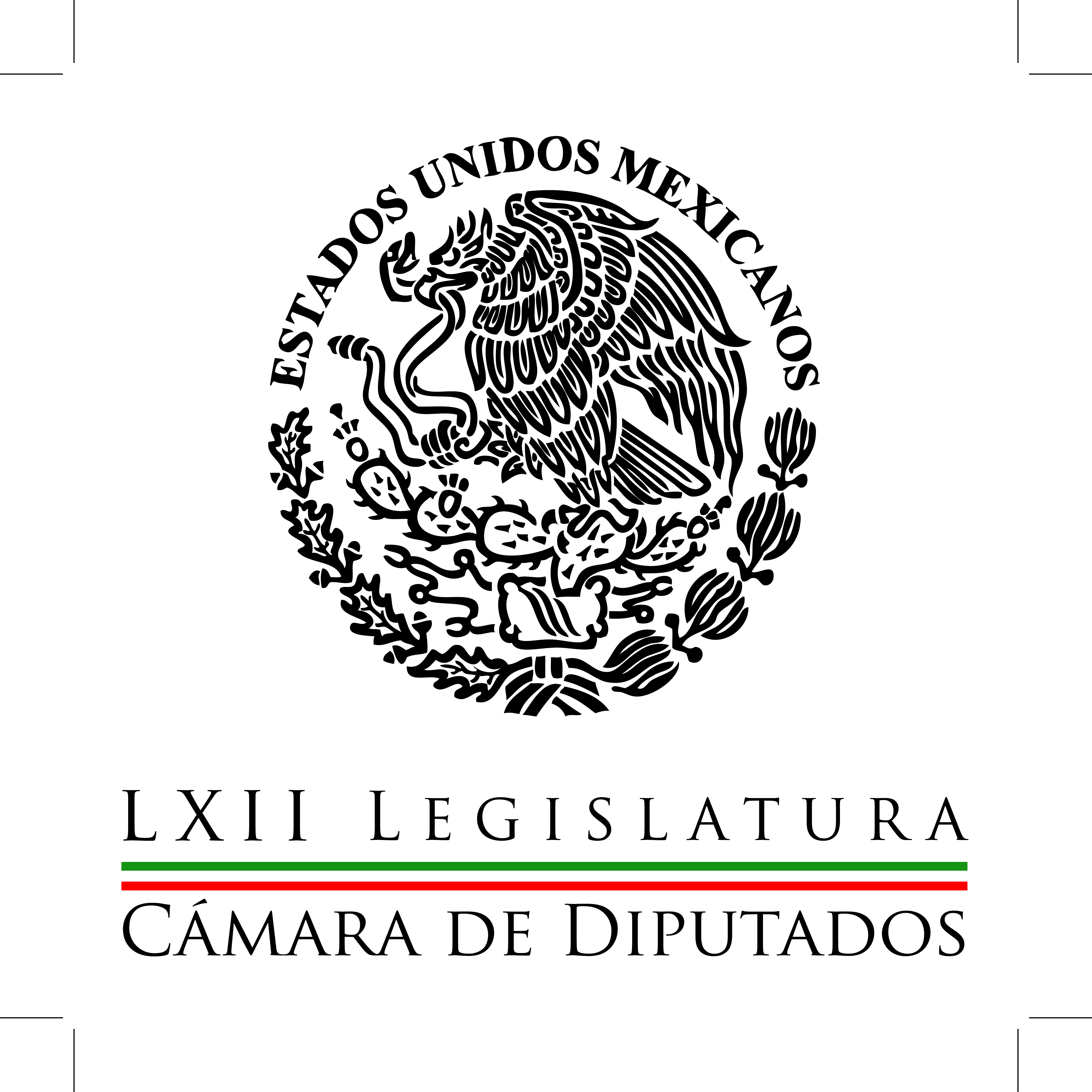 Carpeta InformativaPrimer CorteResumen: Estrategia en seguridad tiene rumbo definido; ya da resultados: RubidoOposición revisa contratos con Higa mientras autorizan comisión investigadora Acuerdan legisladores realizar reforma para prevenir casos como FicreaPedirá la Permanente a SCT informe detallado sobre reparto de pantallasRegresa Gustavo Madero a la dirigencia nacional del PAN María Dolores Padierna: Criterios generales de política económica 21 de enero del 2015TEMA(S): Trabajo Legislativo FECHA: 21/01/15HORA: 00:00NOTICIERO: MVS NoticiasEMISIÓN: Primer CorteESTACION: OnlineGRUPO: MVS  0Estrategia en seguridad tiene rumbo definido; ya da resultados: RubidoLa Primera Comisión de trabajo de la Comisión Permanente del Congreso de la Unión, se reunió con el Comisionado Nacional de Seguridad, Monte Alejandro Rubido; y con la Subprocuradora Jurídica y de Asuntos Internacionales de la Procuraduría General de la República, Mariana Benitez Tiburcio, con el fin de analizar la situación de seguridad en el país. En ese marco, la presidenta de la Comisión, Aleida Alavez, demandó que no se cierren las líneas de investigación sobre el caso Ayotzinapa, luego de que la universidad de Austria a la que se solicitó analizar los restos localizados en el basurero de Cocula, señalara que no es posible identificarlos.Por su parte, el comisionado Rubido, aseguró que la estrategia de seguridad a nivel nacional, avanza con rumbo definido y los resultados ya comienzan a notarse.Reportó que los índices de los delitos de alto impacto se redujeron en 2014, con respecto a 2013.Puntualizó que el homicidio doloso bajó 15 por ciento, el robo 11 por ciento y el secuestro en 18 por ciento. Sobre el caso Ayotzinapa, expuso que han sido detenidos 97 presuntos involucrados, entre ellos, el responsable directo identificado como Felipe Rodríguez Salgado, alias “El Cepillo”. ys/m.TEMA(S): Trabajo LegislativoFECHA: 21/01/2015HORA: 06:13NOTICIERO: Noticias MVSEMISIÓN: Primer CorteESTACION: 102.5 FMGRUPO: MVS Comunicaciones0Oposición revisa contratos con Higa mientras autorizan comisión investigadora Angélica Melín, reportera: Integrantes del PRD, PAN y Morena en la Cámara de Diputados anunciaron que iniciarán las investigaciones sobre los contratos firmados entre organismos públicos, empresas de participación mayoritaria del Estado y dependencias con el grupo empresarial de Juan Armando Hinojosa. El diputado Manuel Huerta, de Morena; el panista Marcelo Torres y el perredista Fernando Belaunzarán señalaron que están en espera de que la Junta de Coordinación Política aborde el tema, pero advirtieron que no permitirán se violente su derecho constitucional a someter a investigación los contratos públicos con el grupo empresarial. Sentenciaron que si la mayoría en la Cámara no quiere que se hable del tema, que los callen con documentos que comprueben que no hay tráfico de influencias ni conflictos de interés en los contratos de numerosas instancias públicas con el empresario Hinojosa Cantú. Belaunzarán Méndez aseguró incluso que estos contratos, incluyendo el tema de la "Casa Blanca" son y serán una piedra en el zapato del Presidente. Duración 1’26’’, nbsg/m. TEMA(S): Trabajo Legislativo FECHA: 21/01/15HORA: 00:00NOTICIERO: MVS NoticiasEMISIÓN: Primer CorteESTACION: OnlineGRUPO: MVS  0Acuerdan legisladores realizar reforma para prevenir casos como FicreaDiputados y senadores acordaron integrar un grupo de trabajo para elaborar una iniciativa de reforma a la Ley de Ahorro y Crédito Popular, a fin de prevenir fraudes como el cometido por Ficrea en perjuicio de ahorradores.Indicaron que este miércoles definirán el programa de trabajo para ese fin, que incluirá reuniones con funcionarios de las comisiones Nacional para la Protección y Defensa de los Usuarios de Servicios Financieros (Condusef) y Nacional Bancaria y de Valores, así como especialistas y ahorradores afectados.Durante una reunión de trabajo de la Tercera Comisión de la Comisión Permanente, el senador Javier Lozano Alarcón, del Partido Acción Nacional (PAN), expuso que se necesita la participación de las autoridades y de los ahorradores para aterrizar un buen documento.Manuel Cavazos Lerma, del Partido Revolucionario Institucional (PRI), afirmó a su vez que se deben mejorar los instrumentos de supervisión y vigilancia, acción y sanción a las autoridades financieras, y que en el caso de instituciones como Ficrea se cubran a ahorradores montos mayores que el equivalente a 25 mil UDI.Por otra parte los integrantes de esa instancia legislativa también aprobaron 10 puntos de acuerdo, uno de los cuales busca impulsar la cultura de la donación de órganos, ya que en México 19 mil 239 personas están a la espera de uno.Exhortaron a los gobiernos federal, estatales y del Distrito Federal, así como al Instituto Nacional Electoral, a promover los instrumentos idóneos para este efecto, tales como es la credencial de elector y las licencias de conducir, e incluir la leyenda “Donador de Órganos: Sí–No”.La propuesta presentada por la diputada Martha Edith Vital Vera, del Partido Verde, destaca que el índice de donantes es de sólo 3.6 por cada millón de habitantes, muy por debajo de Brasil, Colombia y Venezuela, lo que significa que esa cultura es casi nula.Dicha comisión también avaló un punto de acuerdo de la diputada Aleida Alavez Ruiz para que las secretarías de Agricultura y Medio Ambiente evalúen la pertinencia de ampliar el acuerdo por el que se determinan los Centros de Origen y de Diversidad Genética del Maíz.En el marco del acuerdo publicado en el Diario Oficial de la Federación el 2 de noviembre de 2012, también se pide a dichas dependencias federales analizar y formular las propuestas técnicas sobre otras especies alimentarias para su protección.También se solicita a la Secretaría de Agricultura información sobre la implementación de la Norma Oficial Mexicana NOM-001-SAG/BIO-2014, en relación al etiquetado de organismos genéticamente modificados, como las semillas o material vegetativo destinados a siembra, cultivo y producción agrícola.Asimismo, hace un llamado a la Secretaría de Economía a promover el etiquetado de productos alimentarios que sean organismos genéticamente modificados o contengan derivados.En otro dictamen con punto de acuerdo, los legisladores exhortan a la Secretaría de Comunicaciones y Transportes (SCT) a informar sobre el padrón de beneficiarios y el avance que registra el Programa de Transición a la Televisión Digital Terrestre en cada municipio.De igual forma, solicitan a las secretarías de Hacienda y Crédito Público y de Educación Pública, así como al gobierno de Oaxaca, remitir un informe respecto al pago de la nómina magisterial de esta entidad.Asimismo, exhortaron a la Procuraduría Federal de Protección al Ambiente (Profepa) a que informe sobre las causas y el grado de toxicidad que generó el derrame de cianuro ocurrido en las instalaciones de la minera Penmont, en el ejido Juan Álvarez, del municipio Caborca, Sonora.De igual forma, exhortaron a la Secretaría de Hacienda a que instruya para que se establezcan tarifas preferenciales de energía eléctrica en Tabasco, considerando el factor climático, y se detengan los cortes en ese servicio en hogares y negocios.La Comisión Permanente también pide a la Auditoría Superior de la Federación y a la Auditoría Superior de Oaxaca que revisen y fiscalicen la cuenta pública del ayuntamiento de Putla Villa de Guerrero.Los legisladores también avalaron un exhorto a la Semarnat y a la Comisión Nacional del Agua para que realicen los estudios técnicos, económicos y sociales para establecer un programa para la protección del ecosistema “El Manantial”, ubicado en el municipio Tizayuca, Hidalgo.A la Secretaría del Medio Ambiente y Recursos Naturales (Semarnat) también le solicitan que realice las acciones procedentes para declarar santuario de aves migratorias la presa “El Manantial”.Mientras a la Conagua le piden reconocer la resolución presidencial del 10 de mayo de 1928, sobre la concesión de los derechos para el uso de aguas del río Huehuetlán, en favor de ejidatarios, comuneros, pequeños propietarios y los habitantes del municipio Huehuetlán el Grande, Puebla.También solicitan a la Secretaría de Hacienda un ajuste a los montos mínimos por los que se pueden solicitar datos personales, tanto de personas morales como físicas, de acuerdo a las nuevas disposiciones, a fin de evitar el rezago en materia de competitividad. ys/m.TEMA(S): Trabajo Legislativo FECHA: 21/01/15HORA: 00:00NOTICIERO: MVS NoticiasEMISIÓN: Primer CorteESTACION: OnlineGRUPO: MVS  0Pedirá la Permanente a SCT informe detallado sobre reparto de pantallasLa Tercera Comisión de trabajo de la Comisión Permanente del Congreso, avaló el punto de acuerdo planteado por el Partido Acción Nacional (PAN), para exhortar a la Secretaría de Comunicaciones y Transportes (SCT) a que informe detalladamente a diputados y senadores, sobre el padrón de beneficiarios del reparto gratuito de televisiones, como parte del programa de Transición Digital Terrestre (TDT).El vicecoordinador del Partido Acción Nacional (PAN), Marcelo Torres, agregó que la autoridad respectiva también debe reportar el avance de la distribución de pantallas en los distintos municipios en los que se ejecuta el llamado “apagón analógico”. El punto que será analizado este miércoles en el Pleno de la Comisión Permanente, señala que la Secretaría de Comunicaciones y Transportes no ha transparentado debidamente el programa TDT.Indica que en la página de internet de la dependencia, no se puede localizar información sobre las partidas presupuestales destinadas al programa, cuántas viviendas serán beneficiadas por estado y por municipio, cuál es el avance en la entrega de los aparatos, y cuáles son los centros de distribución autorizados, así como sus horarios.El punto presentado por el diputado federal Juan Pablo Adame, llama en particular a la SCT a informar sobre las viviendas beneficiadas y el avance en la entrega de pantallas digitales.También debe esclarecer qué presupuesto se ha utilizado y utilizará para la compra de los televisores, y cuáles son los centros autorizados para hacer la entrega de los receptores. ys/m.TEMA(S): Trabajo LegislativoFECHA: 21/01/2015HORA: 06:16NOTICIERO: Noticias MVSEMISIÓN: Primer CorteESTACION: 102.5 FMGRUPO: MVS Comunicaciones0Regresa Gustavo Madero a la dirigencia nacional del PAN Ernestina Álvarez, reportera: Tras ser designado como candidato a diputado federal por la vía plurinominal Gustavo Madero Muñoz, regresó a la dirigencia nacional del PAN y nombró a su suplente Ricardo Anaya, como nuevo coordinador de la bancada de la Cámara de Diputados que buscará aprobar el Sistema Nacional Anticorrupción, mientras que el legislador José Isabel Trejo asumirá la secretaria general del blanquiazul para apuntalar la estrategia electoral de 2015. Insert de Gustavo Madero Muñoz, presidente nacional del PAN: "El día de hoy regrese a mi cargo como presidente del CEN del PAN para estar en condiciones de seguir consolidando esta agenda de cambios en el partido y en el país. Con estos cambios lograremos cumplir mejor nuestros dos objetivos primordiales: seguir impulsando esta agenda de libertad y democracia y fortalecer electoralmente al PAN para recuperar la Presidencia de la República el próximo 2018". Reportera: En un mensaje a medios de comunicación, Madero informó que la prioridad a nivel legislativo y en las campañas será la aprobación del Sistema Nacional Anticorrupción, ante el regreso de la corrupción y la impunidad del PRI. Duración 1’09’’, nbsg/m. INFORMACIÓN GENERALTEMA(S): Información GeneralFECHA: 21/01/2015HORA: 06:38NOTICIERO: En los Tiempos de la RadioEMISIÓN: Primer CorteESTACION: 103.3 FMGRUPO: Fórmula0María Dolores Padierna: Criterios generales de política económica Dolores Padierna, colaboradora: En los criterios generales de política económica se estiman los efectos en los ingresos públicos derivados de los cambios en las variables económicas. Por cada punto porcentual del PIB que disminuya habrá una pérdida de 20 mil 454 millones de pesos, por cada dólar que baje el precio del petróleo habrá una disminución de tres mil 759 millones de pesos, por cada diez centavos de dólar que pierda el tipo de cambio habrá una disminución de ingresos de dos mil 363 millones de pesos. En tasa de crecimiento, precio de petróleo y tipo de cambio ya llevamos contabilizada una disminución de ingresos de 116 mil 310 millones de pesos. El Gobierno Federal ha informado que instrumentará el programa de coberturas petroleras, que alcanzan a garantizar un precio de 76.40 dólares a través del Fondo de Estabilización de los Ingresos Petroleros. Este fondo pondrá 2.60 dólares por cada barril y se complementa con las coberturas. Las coberturas alcanzan a garantizar un precio de 76.40 dólares, pero sólo para 228 millones de barriles. Es decir quedan 170 millones de barriles sin seguro. El Gobierno ha explicado que habrá una serie de movimientos en el gasto público que todavía no ha informado. Si a los ingresos por las variables económicas se les suma el impacto negativo en las finanzas públicas que tendrá en las transferencias del Fondo Mexicano del Petróleo, que sería de 22 mil millones de pesos tan sólo en enero; si esto se multiplica por los nueve meses del año en que se paga las transferencias, pues suman otros 198 mil millones de pesos. En síntesis, la fuerte caída de ingresos para 2015 es de un 4.2 por ciento, que el Gobierno va a cubrir con los 32 mil millones de pesos que quedan como remanentes en el Fondo de Estabilización de los Ingresos Petroleros más el incremento en el impuesto a las gasolinas y el diesel, más seguramente nuevos gasolinazos. Duración 2’46’’, nbsg/m. TEMA(S): Información General FECHA: 21/01/14HORA: NOTICIERO: En los Tiempos de la RadioEMISIÓN: Primer Corte ESTACION: 103.3 FMGRUPO: Fórmula 0Mauricio Flores: Caso Ficrea Mauricio Flores, colaborador: Definitivamente el caso Ficrea deja muchas largas y que no son desconocidas lecciones, eso sobre todo empezando por lo que son los ahorradores. Oscar Mario si a lo largo de la historia revisamos todos y cada uno de los fraudes que se han cometido, no solamente del sistema financiero mexicano, sino también digamos, en el estadounidense, en el canadiense, en el europeo; todos y cada uno tienen como común denominador la asfixia que provoca la ansiedad de ganar dinero rápido y sin riesgo. En todos los casos, desde (inaudible) los bonos del gobierno ruso, todos y cada uno, le han ofrecido a los presuntos inversionistas, a muchas veces gente que necesita ganar rápidamente, gente que es embabucada o simplemente vivales que creen que pueden hacer la posibilidad de simple y sencillamente obtener altas tasas de interés. Por eso la Comisión Nacional Bancaria y de Valores y la Condusef evita que la gente, que las personas, que los individuos, simple y sencillamente sedamos ante la posibilidad de tasas de interés, que son mucho más altas de las que existen en el mercado. Necesitaríamos un ejército de policía, sacerdotes, consejeros espirituales y por supuesto psicólogos, que nos dijeran que esas decisiones son extremadamente peligrosas, nadie regala dinero. Desafortunadamente vemos que en cada uno de estos capítulos, como en el capítulo de Ficrea, esta tentación es la que hace ceder, no solamente a los ahorradores de pie, no solamente a la gente que ha puesto en riesgo pensiones, ahorros de toda su vida, sino hasta organizaciones del más alto nivel, a meter dinero en una apuesta. Esta apuesta por supuesto les está saliendo muy cara. Una gran solución es la que ha propuesto y que ha inspirado también en su momento la Condusef, la que ha propuesto el senador Javier Lozano, hay que vender esa cartera, empezarle a pagar a los inversionistas que tienen menos recursos invertidos ahí, para irlo sacando de este atolladero en el que cayeron, tal vez por ingenuidad, tal vez por un poco de ambición. Sin embargo aquellos que tienen ahorros en cantidades superiores, millonarias, diría yo, rescatarlos con recursos públicos, como ha prometido, cuando menos ha intentado hacerlo de manera equivocada el senador Mario Delgado, creo que es, no solamente apostarle a un Fobaproa, sino a un Fobaproa que además de mala experiencia, resultaría ser tramposo. Porque no sabríamos a quiénes estamos rescatando con dineros públicos y sobre todo, de dónde obtuvieron esos ahorradores dinero para caer en una trampa que les hizo un tramposo mayor. Oscar Mario buenos días. 2’ 58”, Ma.m TEMA(S): Información GeneralFECHA: 21/01/2015HORA: 06:38NOTICIERO: En los Tiempos de la RadioEMISIÓN: Primer CorteESTACION: 103.3 FMGRUPO: Fórmula0Joaquín López-Dóriga: Robo de combustible en ductos de Pemex Joaquín López-Dóriga, colaborador: A lo largo de las semanas, a lo largo de los meses he venido denunciando el tema de robo de combustible en los ductos de Petróleo Mexicanos, un robo que es incontenible y en un incremento exponencial. La Procuraduría General de la República dio a conocer que detuvo a integrantes de una banda que se dedicaba justamente a sustraer hidrocarburos en ductos de Pemex y a la venta ilegal de gasolina y diesel en Guanajuato. Esta organización sustraía el diesel y en camiones de redilas, pero con tanques ocultos, transportaba el producto robado hasta una bodega en la zona industrial de Salamanca y desde ahí hacía el traspaso de los hidrocarburos robados a auto tanques en los que eran robados al comprador final. Bien que la Procuraduría General de la República haya pegado a esta banda, como hay muchas más; pero lo fundamental es pegarle a los compradores, ¿por qué? Porque tiene que ser a nivel industrial o a nivel de gasolineras quienes tienen la capacidad de comprar tres millones de litros de combustible robado al mes, tres millones de litros. ¿Quién, si no ellos? Duración 1’17’’, nbsg/m. TEMA(S): Información GeneralFECHA: 21/01/2015HORA: 07:02NOTICIERO: En los Tiempos de la RadioEMISIÓN: Primer CorteESTACION: 103.3 FMGRUPO: Fórmula0La SCJN deberá resolver la controversia sobre la portabilidad numérica Enrique Campos Suárez, colaborador: El Pleno de la Suprema Corte de Justicia de la Nación debe resolver de manera urgente la controversia constitucional sobre la portabilidad numérica. Como aquí le hemos informado, la demanda fue presentado por el Senado de la República en contra del Instituto Federal de Telecomunicaciones. El motivo fue que el Ifetel (sic) postergó 90 días la entrada en vigor de lo que marca la ley sobre facilitar el cambio de compañía telefónica en un máximo de 24 horas, lo cual han denunciado senadores beneficia a Telmex-Telcel. Duración 32’’, nbsg/m. TEMA(S): Información GeneralFECHA: 21/01/2015HORA: 06:13NOTICIERO: Primero NoticiasEMISIÓN: Primer CorteESTACION: Canal 2GRUPO: Televisa0Enrique Campos Suárez: Suiza incrementa su seguridad por Foro de Davos Enrique Campos Suárez, reportero: A partir de hoy en Davos, en Suiza,. y esto será hasta el próximo 24 de febrero, se va a celebrar este Foro Económico Mundial. Las autoridades suizas incrementaron las medidas de seguridad ante el riesgo de atentados terroristas por parte del grupo radical Estado Islámico. Miles de policías y elementos del Ejército resguardan las calles y el aire para proteger a la población y a los 40 jefes de estado y de gobierno de distintas partes del mundo. Duración 28’’, nbsg/m. TEMA(S): Información GeneralFECHA: 21/01/2015HORA: 06:15NOTICIERO: Primero NoticiasEMISIÓN: Primer CorteESTACION: Canal 2GRUPO: Televisa0Enrique Campos Suárez: El FMI pronosticó su perspectiva de crecimiento para México Enrique Campos Suárez, colaborador: En cuanto al comportamiento de la economía el Fondo Monetario Internacional continúa con la presentación de sus perspectivas de crecimiento económico. A México le llegó el turno, de acuerdo con este organismo el Producto Interno Bruto de nuestro país en este 2015 va a llegar a 3.2 por ciento y 3.5 por ciento para el 2016, estas dos cifras están por arriba del promedio de crecimiento económico estimado para América Latina que es del 1.3 por ciento para este 2015. Duración 22’’, nbsg/m. TEMA(S): Información General FECHA: 21/01/15HORA: 00:00NOTICIERO: MVS NoticiasEMISIÓN: Primer CorteESTACION: OnlineGRUPO: MVS0PRI perfila candidato de unidad para GuerreroEl dirigente nacional del PRI, César Camacho Quiroz, sostuvo la noche de este martes el primer acercamiento con los aspirantes a la gubernatura de Guerrero, ello con el fin de  cerrar filas para impulsar una candidatura de unidad.Al encuentro, que se extendió por espacio de dos horas, asistieron el vicecoordinador de los diputados federales del PRI, Manuel Añorve; los diputados locales, Héctor Apresa y Héctor Astudillo; el alcalde de Chilpancingo, Mario Moreno; así como con el dirigente tricolor en aquella entidad, Cuauhtémoc Salgado.De acuerdo con asistentes a la reunión, será el propio Camacho Quiroz el que vuelva a convocar a los aspirantes para informarles quien será el abanderado del tricolor, lo que podría ocurrir a más tardar el próximo sábado.En el encuentro, los aspirantes reconocieron que a través de una candidatura de unidad es como recuperarán el Ejecutivo estatal y destacaron el liderazgo que ha tenido César Camacho en la definición de abanderados, toda vez que ha logrado amalgamar los proyectos para el beneficio de la ciudadanía.Es de mencionar que el lunes 26 de enero, el PRI tendrá que registrar ante autoridades guerrerenses a su abanderado. ys/m.TEMA(S): Información GeneralFECHA: 21/01/2015HORA: 06:11NOTICIERO: Noticias MVSEMISIÓN: Primer CorteESTACION: 102.5 FMGRUPO: MVS Comunicaciones0Pide INE a actores políticos asumir responsabilidades ante elecciones en Guerrero Francisco Rubio, reportero: Consejeros en pleno del INE, encabezados Lorenzo Córdova Vianello, llamaron a los actores políticos a que asuman responsabilidades, luego de que este martes consejeros del Instituto en Tlapa de Comonfort, fueron retenidos por presuntos integrantes del Movimiento Popular Guerrerense. Esta retención se registró al momento en que los consejeros del INE sesionaban como parte de los trabajos encaminados a desahogar la elección de diputados federales, cuando fueron sorprendidos por un contingente de activistas del Movimiento Popular Guerrerense, que trasladaron a un promedio de 15 personas, entre ellos consejeros y siete colaboradores a la plaza central. Ahí plantearon la instalación de un diálogo público, en el que ratificaron la determinación de no permitir las elecciones hasta que aparezcan los 42 estudiantes desaparecidos de Ayotzinapa. Sobre este incidente, el presidente del Instituto, Lorenzo Córdova Vianello, llamó a las autoridades del Estado mexicano e insistió en que este tipo de acciones “no contribuye a fortalecer el orden democrático”. Duración 1’45’’, nbsg/m. TEMA(S): Información General FECHA: 21/01/15HORA: 00:00NOTICIERO: MVS NoticiasEMISIÓN: Primer CorteESTACION: OnlineGRUPO: MVS0Aclara Presidencia de la República compra de la casa de Ixtapan de la SalEn las primeras horas de este miércoles, la Presidencia de la República emitió un comunicado, en el cual en tres puntos, explica que la casa de Ixtapan de la Sal fue adquirida legalmente, todas las empresas que cumplan con requisitos pueden participar en licitaciones, que el presidente no participa en procesos de licitación y da a conocer todos los contratos que ha emitido la SCT.Aproximadamente a las 02:30 horas de este día, fue difundido un boletín de prensa intitulado “PRECISIONES SOBRE NOTA PUBLICADA POR THE WALL STREET JOURNAL”, donde en primer lugar, informa que el Presidente de la República adquirió legalmente su casa de Ixtapan de la Sal, misma que manifestó en sus declaraciones patrimoniales tanto como Gobernador del Estado de México, como en su calidad de Presidente de la República. Dicha casa la ha utilizado de forma pública y notoria. En el punto dos, se puntualiza que las empresas mexicanas o extranjeras que cumplan los requisitos legales pueden participar en los procesos de contratación con el Gobierno Federal.Agrega que la constructora a que se refiere la nota participó en términos de la ley aplicable en los procesos de contratación y los mismos fueron resueltos conforme a la ley por los servidores públicos encargados de dichos procesos; y detalla que al Presidente de la República no le corresponde participar en los procesos de asignación de contratos. Finalmente, se indica que consistente con el punto anterior, a manera de contexto, tan sólo la SCT durante esta administración ha otorgado 6,534 contratos a más de 4 mil empresas, en los términos de la legislación aplicable y por los servidores públicos encargados de ello. ys/m.TEMA(S): Información General FECHA: 21/01/14HORA: NOTICIERO: Milenio.comEMISIÓN: Primer Corte ESTACION: onlineGRUPO: Milenio0Ve Madero "terrible" el déficit de confianza en el gobiernoEl presidente nacional del PAN, Gustavo Madero, calificó de terrible la falta de credibilidad que tiene la ciudadanía en el gobierno de la República por los señalamientos de conflictos de interés en la compra de casas y adjudicación de obras públicas."Hay un déficit de confianza, de credibilidad, de transparencia, duda sobre los conflicto de intereses que no han sido satisfactoriamente explicados ante la ciudadanía", afirmó en entrevista radiofónica con Ciro Gómez Leyva."Este déficit de confianza en la Presidencia de la República es terrible, son apenas dos años de este gobierno y enfrentar esto es terrible y lamentable para todo el país".Ayer el diario estadunidense The Wall Street Journal reveló que Enrique Peña Nieto compró, en 2005, una casa en Ixtapan de la Sal a un contratista de su gobierno en el Estado de México. Este caso se suma al de la casa de Angélica Rivera en Las Lomas y la del secretario de Hacienda, Luis Videgaray, en Malinalco, ambas adquiridas a Grupo Higa.Por estos casos, dijo Madero, "en la calle hay una gran frustración, enojo porque estas prácticas son las que más repudian, los privilegios, porque pueden obtener contratos porque son amigos de un gobierno".Dijo que para Acción Nacional es prioridad impulsar el Sistema Nacional Anticorrupción, y que esa será la principal tarea de Ricardo Anaya, quien fue nombrado coordinador de la bancada panista en la Cámara de Diputados ahora que Madero retomó la dirigencia del partido."Las reformas no sirven de nada si no hay confianza y se van a seguir entregando contratos sin transparencia y con opacidad", dijo.En materia electoral, dijo que es mentira que el Pan esté en crisis y aseguró que serán competitivos en las elecciones de junio."Somos competitivos en ocho de los nueve estados donde se elegirá gobernador", dijo en entrevista con Carlos Loret de Mola en Primero Noticias. Aseguró que tienen posibilidades reales de ganar en Nuevo León, San Luis Potosí, Querétaro, Michoacán, Colima y Campeche.En el Congreso "aspiro a que tengamos una bancada mucho más fuerte, como de 200", para ser contrapeso al PRI. Ma.m. TEMA(S): Información General FECHA: 21/01/15HORA: 00:00NOTICIERO: MVS NoticiasEMISIÓN: Primer CorteESTACION: OnlineGRUPO: MVS0México y Cuba firman tratados en materia jurídicaEl gobierno federal dio a conocer hoy tres decretos por los que se aprueban dos tratados en materia jurídica y un protocolo a un acuerdo comercial suscritos entre los Estados Unidos Mexicanos y la República de Cuba.Los tratados aprobados son de Extradición y sobre Asistencia Jurídica Mutua en Materia Penal, además del Cuarto Protocolo Adicional al Acuerdo de Complementación Económica número 51.Los documentos, publicados por la Secretaría de Relaciones Exteriores (SRE) en el Diario Oficial de la Federación, fueron enviados por la Cámara de Senadores y expedidos por el presidente Enrique Peña Nieto el 19 de enero de este año.Tanto el cuarto protocolo como los dos tratados fueron suscritos en la ciudad de México el 1 de noviembre de 2013. ys/m.FECHA: 21/01/14HORA: NOTICIERO: Grupofórmula.comEMISIÓN: Primer Corte ESTACION: onlineGRUPO: Fórmula 0Las puertas de Morena están abiertas para Encinas: Batres. El dirigente nacional de Morena, Martí Batres, señaló que Alejandro Encinas tiene las puertas abiertas en su partido si así lo decide, se informó en el programa "En los Tiempos de la Radio".En conferencia de prensa, puntualizó que los militantes del PRD "que tengan principios" y ganas de mejorar el país serán bien recibidos en Morena.Asimismo, Batres destacó que las precampañas de los aspirantes de Morena a distintas candidaturas están en el marco de la ley e incluso se apoyan en la jurisprudencia electoral, además de que se desarrollan en los tiempos legales establecidos. Ma.m. TEMA(S): Información General FECHA: 21/01/14HORA: NOTICIERO: Milenio.comEMISIÓN: Primer Corte ESTACION: onlineGRUPO: Milenio0Pedirá CNTE a Segob hoy reconocer a 81 mil maestrosLa sección 22 de la Coordinadora Nacional de Trabajadores de la Educación, Benito Vázquez, dijo que pedirán a la Secretaría de Gobernación hoy que reconozca a 81 mil maestros y que se pague los aguinaldos a los docentes que faltan."Hoy tenemos la mesa de negociación en Secretaría de Gobernación por parte de la CNTE para dejar nuestra petición de ser reconocidos todos los maestros"."En Oaxaca estamos en la exigencia que sean reconocidos los 81 mil maestros que tenemos en nuestro plantilleo", dijo en entrevista radiofónica con Adela Micha para Grupo Imagen.Explicó que se reunirán con Luis Miranda Nava, subsecretario de Gobernación, hoy a las 13:00 horas para pedir que reconozcan a los docentes y que se pague "a cerca de 15 mil maestros que no cobraron parte del aguinaldo".Ayer, 80 profesores de la CNTE realizaron una manifestación frente a la Secretaría de Educación Pública e intentaron abrir la puerta principal de la institución a empujones.Sobre las protestas de los maestros, el vocero de la CNTE dijo que se trata de una "medida de presión", pues "a medida que el gobierno del estado no cumpla los compromiso que nos ponen, pues no nos queda otro camino". Ma.m. Carpeta InformativaSegundo CorteResumen: Gobierno debe investigar filtraciones sobre casas: AureolesPGR debe cuidar declaraciones sobre Ayotzinapa: AureolesPiden más operativos para controlar consumo de productos “milagro”Solicitarán a Rubido García coordinar seguridad en escuela de GuerreroBarbosa visita al Papa FranciscoGustavo Madero: Su regreso a la dirigencia nacional del PANJavier Lozano: Inconformidad con Gustavo Madero Pemex, listo para importar crudo de EU: Lozoya21 de enero de 2015TEMA(S): Trabajo Legislativo FECHA: 21/01/15HORA: 13:17NOTICIERO: Milenio EMISIÓN: Segundo Corte  ESTACION: Online GRUPO: Milenio 2015Gobierno debe investigar filtraciones sobre casas: AureolesEl gobierno de la República debe considerar como un foco rojo el golpeteo en su contra a través de filtraciones como la compra de la casa de Enrique Peña Nieto en Ixtapan de la Sal, e identificar a los responsables, afirmó el presidente de la Mesa Directiva de la Cámara de Diputados, Silvano Aureoles.Dijo que esa información, que aparece en medios de comunicación internacionales, "sale de alguna parte, de acá, del país, aquellos no se la inventan. Si es que existe, sale de acá y habría que identificar quienes están interesados en que por esa vía se desgaste el gobierno, eso es obvio que hay una intencionalidad de golpeteo".Aureoles dijo que es importante que se aclare y que se investigue de dónde salen tantas filtraciones de manera recurrente y opinó que tiene que ser un foco rojo para el gobierno."Se tiene que aclarar, porque finalmente venga de donde venga la información, si eso tiene elementos pues no se resuelve si decimos que hay alguna fuerza extraña en el exterior queriendo desestabilizar".Dijo que esperaría que con la aclaración que se haga al respecto y la información que dé el gobierno federal, el tema quede claro. /gh/mTEMA(S): Trabajo Legislativo FECHA: 21/01/15HORA: 13:03NOTICIERO: Milenio EMISIÓN: Segundo Corte  ESTACION: Online GRUPO: Milenio 2015PGR debe cuidar declaraciones sobre Ayotzinapa: AureolesEl presidente de la Comisión Permanente, Silvano Aureoles, consideró que si la autoridad llego ya a la conclusión de que los 43 normalistas de Ayotzinapa fueron asesinados debe informárselo formalmente a los familiares de las víctimas y no a través de insinuaciones, porque eso los lastima y por ello "más vale cuidar las expresiones".El martes pasado, el titular de la PGR, Jesús Murillo aseguró que existen "evidencias sólidas" de que los normalistas fueron asesinados en Cocula.Este miércoles, entrevistado en la Cámara de Diputados, Silvano Aureoles dijo que no se puede pedir a la autoridad que informe de algo sobre lo cual no se ha concluido una investigación, "lo que no se puede hacer es insinuar que algo ya pasó como en la búsqueda de la resignación, eso no, porque lastima y genera muchas sospechas, que pareciera ser que entonces ya se conoce y solo se va dosificando".Señalo que hasta que no aparezca la verdad no se puede descartar nada ni se pueden adelantar conclusiones "solamente por intuición o por algunos elementos de los que se dispongan, tiene que irse hasta el último espacio y hasta el último esfuerzo que se requiere para quien se encuentre la verdad y que los familiares y la sociedad en general que ha enlutado este hecho y que han expresado su indignación tenga y conozca la verdad".Dijo también que lastima a las familias que se adelanten este tipo de conclusiones, "entiendo que no lo hace con ese sentido el procurador, pero una conclusión de esa naturaleza lastima y más vale cuidar las expresiones y que se diga, se hable de ello cuando tengan elementos". /gh/mTEMA(S): Trabajo LegislativoFECHA: 21/01/2015HORA: 08:06NOTICIERO: Formato 21EMISIÓN: Segundo CorteESTACION: 790 AMGRUPO: Radio Centro0Héctor Humberto Gutiérrez: Caso Ficrea Carlos González (CG), conductor: Le compartía parte de esta información, la tercera Comisión de la Permanente, Hacienda y Crédito Público, Agricultura y Fomento, Comunicaciones y Obra Pública, aprobó la integración de un grupo plural de trabajo conformado por un diputado y un senador de cada grupo parlamentario para reformar la Ley de Ahorro y Crédito Popular, a fin de pagar a los ahorradores defraudados de Ficrea y elevar las sanciones a quienes cometen este delito. Y bueno, también se trata de frenar de que se puedan presentar nuevos casos como el de justamente de Ficrea. Le quiero agradecer al diputado Héctor Humberto Gutiérrez de la Garza, que me acepte la comunicación esta mañana. Diputado, un gusto. Muy buenos días. Héctor Humberto Gutiérrez (HHG), diputado: Muy buenos días, Carlos. Con el gusto de saludarte. CG: Aquí cabría la expresión de " Después del niño ahogado hay que tapar el pozo". HHG: Mira, lamentablemente -y hay que decirlo- cuando se realizó la reforma financiera a la cual tienes perfecto conocimiento, hubo peticiones de algunos grupos parlamentarios para esta ley no tocarla, fíjate, y ahora, bueno, pagamos consecuencias de esa situación. ¿Qué es aquí lo importante? Uno, que el caso Ficrea no quede sólo atrás; dos, demostrar que reuniones de trabajo con funcionarios públicos y los legisladores sí tienen efectos positivos. Y el día de hoy se integra un grupo plural de trabajo, no una comisión sino un grupo plural de trabajo para proponer reformas a la Ley de Ahorro y Crédito Popular para que no vuelvan a suceder casos como el de Ficrea. No podemos en este momento exigirle a la autoridad más allá de la ley, que es así de sencillo, nosotros establecimos un marco jurídico, hay un marco jurídico aprobado y esa es la limitante. Pero en al mismo tiempo, entendemos la problemática que viven esos ahorradores que se sienten defraudados en este momento y que están buscando una salida, y una salida en el diálogo, una salida que construya y esa la intención de este grupo de trabajo. Primero, prepara reformas, que es la función eminentemente legislativa y para lo cual vamos a tener o sigue teniendo comunicación con los funcionarios federales, en especial con la Comisión Nacional Bancaria y de Valores... igual, lo que corresponde a Condusef, para analizar que la reforma cumpla con la prevención de que esto no vuelva a suceder, número uno. Número dos, la posibilidad de elevar el monto de este seguro porque esto ayuda de manera muy importante para que la gran cantidad de ahorradores están realmente protegidos. Y por último, continuar con el trabajo con los ahorradores en lo particular, con la finalidad precisamente de encontrar solución y aquí, sí tratar igual a los iguales y desigual a los desiguales. Hay una buena cantidad de ahorradores que no llegan al millón de pesos, al millón y medio, que necesariamente tienen que recibir un apoyo de parte de las autoridades, del Gobierno en lo general, por hablar del Estado mexicano en lo particular. Entonces, esa es la intención de este grupo de trabajo. Primero... uno, se integra sólo por legisladores, no es un esquema tripartita de autoridades, ahorradores y legisladores. Nuestro marco prevé que nos pongamos a trabajar diputados y senadores y encontramos una solución, más allá de la exposición mediática, lo que tenemos que encontrar son soluciones reales y el día de ayer en la Comisión, así fue el sentir. Y de igual modo, cuando se realizó la reunión de trabajo con los funcionarios del Gobierno de la República, fue altamente constructiva y eso es un muy buen indicio. CG: Aquí habría que ver para adelante y quienes ya salieron raspados, pues ni hablar, ¿queda como experiencia solamente? HHG: No. Se están buscando al mismo tiempo y es parte del objeto, encontrar alternativas de solución pero tenemos que dar el soporte jurídico. En este momento no se le puede obligar a la autoridad a que vayan más allá de la ley porque incurriría en una violación de inmediato, la propia ley y más adelante sería sancionado. No podemos generar casos de sesión como tal pero si le metemos creatividad jurídica, Carlos, eso lo más importante, cuando existe la voluntad, podemos encontrar las vías y en algún momento se hizo alguna mención también en la propia reunión de trabajo, que en el caso de las instituciones que indebidamente depositaron en este tipo de fondos, pues que paguen ellos las consecuencias. No se está pensando en que si el Tribunal Superior de Justicia del Distrito Federal o el Tribunal de Justicia de Coahuila, indebidamente... porque se acuerda lo que tenemos entendido, no está dentro del propio contexto del ahorro de los trabajadores, sean los poderes judiciales la posibilidad de invertir en estos instrumentos de riesgo, que paguen las consecuencias. Pero es muy distinta... muy distinta la persona física, a la pensionada. Todos sus ahorros ahí los depositó, tenemos que buscar alternativas de solución ante un problema real, social, siempre y cuando ajustemos el marco jurídico para que las cosas se den y se den adecuadamente. CG: Sí. He escuchado esa expresión que suena fuerte pero que posiblemente habla de una realidad actual, quien dice "Hoy en México no es seguro ahorrar, puedes perder tu dinero". HHG: No, en lo absoluto. Quiero decirte que el sistema financiero no tiene este tipo de problemáticas. Esto deviene de algunas personas que no quisieron tocar esta ley cuando hubo oportunidad de tocar esta ley, pensaron más en que era una forma de control a esos pequeños ahorradores y no una forma realmente de darle certeza. Pero bueno, esto sirve de experiencia para que no vuelva a suceder en el futuro por lo pronto, la voluntad existe. Una volubilidad no de choque mediático sino realmente de dar solución para adelante, como una solución a una buena cantidad de los ahorradores. No todos porque sería materialmente imposible. CG: No se trata de proponer una especie de rescate carretero. HHG: En lo absoluto. De ninguna manera una situación de esta naturaleza pero podemos encontrar con creatividad las vías jurídicas para darle soporte a esos pequeños ahorradores que todo su patrimonio ahí lo depositaron. CG: Muy bien. HHG: Los legisladores y el Gobierno Federal, el Gobierno de la República tenemos la voluntad para ello. CG: Bueno, estaremos ahí pendientes. Diputado Héctor Gutiérrez de la Garza, un gusto y agradecido por la atención de tomar el teléfono. HHG: No. Gracias a ti, Carlos, por la oportunidad y de saludar a todo tu auditorio. CG: Que le vaya muy bien. Muchas gracias. HHG: Muy buenos días. CG: Bueno, ahí está esta aprobación para crear este grupo de trabajo, para impedir nuevos casos como el de Ficrea y ver en la medida de lo posible y hasta donde la ley lo permita, el que los ahorradores recuperen prácticamente todo el dinero que invirtieron, cosa que no se ve nada sencilla como ya lo escuchamos. Duración 8’05’’, nbsg/m. TEMA(S): Trabajo Legislativo FECHA: 21/01/15HORA: 12:58NOTICIERO: La Crónica EMISIÓN: Segundo Corte  ESTACION: Online GRUPO: La Crónica de Hoy Aprueba Comisión Permanente acuerdo para fortalecer protección a periodistasIntegrantes de la Comisión Permanente aprobaron un punto de acuerdo en el que solicitan a las autoridades de los tres niveles de gobierno, fortalecer acciones que permitan brindar protección a periodistas y se resguarde con ello el ejercicio de su profesión.Durante la sesión de este órgano legislativo en la Cámara de Diputados, mencionaron que en el país esta profesión sigue siendo uno de los trabajos más castigados y peligrosos.El dictamen de la Primera Comisión elaborado a propuesta del diputado del Partido Verde, David Pérez Tejeda, expone que tan sólo en la última década han sido asesinados más de 80 periodistas y 17 han desaparecido.Detalla que en medio de un ambiente de violencia e impunidad, numerosos periodistas se han visto obligados a huir del país por las amenazas que han recibido del crimen organizado.El representante del Partido Ecologista, reconoce que el gobierno federal ha implementado una serie de mecanismos para revertir el status de indefensión en el que se encuentra este sector que presta un importante servicio a la sociedad.Refiere, como ejemplo, la creación de la Fiscalía Especial para la Atención de Delitos contra la Libertad de Expresión y la aprobación en 2012 en el Senado de la República de una reforma constitucional que permite a las autoridades federales atraer bajo su jurisdicción los crímenes y delitos que atenten contra la libertad de informar, entre otras.Sin embargo, agrega, "estos avances en materia de protección del periodismo no deben sumirnos en la opacidad y el conformismo, sino obligarnos a seguir mejorando los mecanismos que posibiliten ejercer la profesión del periodismo según los estándares internacionales”. /gh/mTEMA(S): Trabajo legislativo FECHA: 21/01/15HORA: 12:06NOTICIERO: Notimex / TerraEMISIÓN: Segundo Corte  ESTACION: Online GRUPO: Notimex 0Piden más operativos para controlar consumo de productos “milagro”El legislador Rubén Benjamín Félix Hays urgió a reforzar los esquemas de vigilancia y los operativos para controlar el consumo de los llamados productos “milagro”. Planteó que a pesar de las modificaciones legislativas para evitar que su consumo genere problemas sanitarios se sigue teniendo un acceso sin control a esos artículos, que en muchos casos sólo merman la economía y no dan los resultados que tanto anuncian. Recordó que en los dos primeros años de la presente administración se decomisaron un millón 333 mil unidades de esos artículos, que ofrecen curar de manera rápida enfermedades como la diabetes, la obesidad, el cáncer, la hipertensión, la artritis y hasta la disfunción eréctil, sin un sustento médico que los avale. El integrante de la Comisión de Salud de la Cámara de Diputados subrayó que consumir productos sin prescripción médica puede dañar la salud y órganos como el riñón, el páncreas y el hígado, entre otros. Por ello insistió en la necesidad de un control más estricto de las autoridades sanitarias, así como de más operativos. Asimismo, el representante de Nueva Alianza pidió que se redoblen los esfuerzos para revisar periódicamente los establecimientos donde se venden esos productos, que en muchas ocasiones no cumplen con los requisitos establecidos en la Ley General de Salud. /gh/mTEMA(S): Trabajo Legislativo FECHA: 21/01/15HORA: 11:45NOTICIERO: Notimex / uniradioinforma EMISIÓN: Segundo Corte  ESTACION: Online GRUPO: Notimex 0Oficializa PAN nombramiento de Anaya Cortés en Cámara de DiputadosEl presidente nacional el PAN, Gustavo Madero Muñoz, oficializó la designación de Ricardo Anaya Cortés como nuevo coordinador del Grupo Parlamentario de Acción Nacional en la Cámara de Diputados.En un comunicado enviado al presidente de la Mesa Directiva de la Comisión Permanente, Silvano Aureoles Conejo, el líder del Partido Acción Nacional (PAN) informó esta decisión hecha pública ayer.Anaya Cortés sustituye a José Isabel Trejo Reyes como coordinador del PAN en el Palacio Legislativo de San Lázaro, mientras que éste último ocupará la secretaría general de este instituto político.Aureoles Conejo turnó; el anuncio a la Cámara baja para su conocimiento a fin de que Anaya Cortés ocupe, de inmediato, su cargo dentro de su bancada. /gh/mTEMA(S): Trabajo LegislativoFECHA: 21/01/2015HORA: 09:06NOTICIERO: Imagen InformativaEMISIÓN: Segundo CorteESTACION: 90.5 FMGRUPO: Imagen0Ricardo Anaya: Su paso por la presidencia del PAN Adela Micha (AM), conductora: Tenga en la línea telefónica al "Niño Maravilla" justamente, Ricardo Anaya. Ricardo Anaya (RA), expresidente del PAN: Querida Adela Micha. AM: Ricardo Anaya, ¿cómo estás? RA: Muy bien, Adela Micha, ¿tú? AM: Bien, yo muy bien. RA: Qué bien. AM: Oye, pues sí, como los Cetes, te venciste a los 90 días, compadre. RA: Bueno, tú y yo lo sabíamos. Tú me entrevistaste hace cuatro meses y me preguntabas que si existía la posibilidad de que regresara a la dirigencia nacional Gustavo Madero y con toda transparencia te dije que sí. Así lo establece el estatuto. Yo por supuesto que estoy agradecido y honrado con la oportunidad de haber sido presidente nacional del PAN y no sólo eso, de que hoy el Partido Acción Nacional en todas las encuestas públicas está en su mejor momento para la elección federal desde el año 2009. Desde enero de 2009 no teníamos un inicio de año tan positivo en términos de preferencia electoral, incluyendo la última encuesta que se acaba de publicar ayer; de tal manera que, como lo he comentado, yo me declaro optimista del futuro del PAN y, por supuesto, de México, Adela. AM: Del tuyo pues sí porque te ganó la ambición. RA: No, Adela. Más bien soy muy afortunado y estoy muy agradecido con la vida. En dos años he tenido cuatro extraordinarias oportunidades y en todas ellas he puesto mi máximo esfuerzo y empeño. Primero presidir la Cámara de Diputados en un momento histórico para el país, en el año quizá de las transformaciones más profundas desde que, hace casi un siglo, nació nuestra Constitución, en 1917; fue justamente el periodo de las grandes transformaciones legislativas para nuestro país que van a marcar el futuro de México. Después haber sido secretario general del partido, presidente del PAN y poderlo entregar en el mejor momento electoral del PAN desde 2009 y ahora coordinador del grupo parlamentario del PAN, con un extraordinario reto por delante. AM: Pues sí, pero eras el presidente. RA: Por supuesto que lo fui, Adela, y a mucha honra. AM: Por eso. RA: Y con todo cariño y con todo el respeto que sabes que te tengo, te diría que no me subestimes. AM: No, no, yo al contrario. RA: Tú me entrevistaste hace cuatro meses... AM: Al contrario, yo te dije que ojalá que siguiera siendo una maravilla, ¿no? Pero... RA: Y te lo dije con claridad en aquel entonces, estatutariamente existía la posibilidad de que el periodo fuera únicamente de cuatro meses. AM: Bueno, haz un ejercicio de honestidad, ¿lo tenían así pactado? RA: Desde que él pidió licencia estaba clarísimo, y me remito a una entrevista que tú me dijiste y que está publicada en YouTube y que, por cierto, ha tenido muchas visitas... AM: Sí, la verdad que sí. RA: Me hiciste la pregunta y contesté con toda claridad que sí existía la posibilidad legal de que él regresara. Me preguntaste cuándo y contesté "Una vez que venza el plazo de impugnaciones de su elección". Eso es justamente lo que sucedió el día de ayer y es justamente cuando él me informó y tomó la decisión de regresar. AM: O sea, ¿tú te enteraste ayer? RA: Que si hace cuatro meses, te lo contesto con toda transparencia, él tenía tomada la decisión y comunicada a mí con precisión que sí regresaría y cuándo regresaría, la respuesta es que no. Él lo que me dijo fue que sería algo que se valoraría más adelante, tal y como te lo dije. AM: ¿No te sientes un títere, una marioneta? RA: No, Adela. Me siento profundamente agradecido, yo he tenido oportunidades extraordinarias en mi vida política, ahora viene una nueva etapa con un reto enorme, que es sacar adelante el Sistema Nacional Anticorrupción aquí, en la Cámara de Diputados. Llevamos meses trabajando en este proyecto, yo estoy convencido de que el cáncer de nuestro país es la corrupción... AM: Que se da también en tu partido, que debieran empezar por ahí. RA: No sólo debiéramos, lo hemos hecho. Cuando yo fui presidente nacional del partido, te consta, expulsé a un diputado en funciones por actos de corrupción y también inicié el proceso, que ya está en curso, para expulsar a un funcionario que también incurrió en actos de corrupción en un ayuntamiento. El buen juez por su casa empieza, así lo hice y así lo debemos seguir haciendo en Acción Nacional, pero a México le urge este sistema porque es increíble, Adela, que un escándalo sucede a otro y no hay consecuencias. AM: Pues sí, eso es lo que pensamos todos. RA: El problema es de impunidad, los corruptos tienen que estar en la cárcel y para eso es el Sistema Nacional Anticorrupción. AM: Sí, pero hay muchos en tu partido que no están en la cárcel. RA: Pero por eso vamos a sacar adelante este sistema, justamente para que quien sea corrupto, no importe en que partido milite, lo que tenemos que hacer es acabar con la corrupción y también, déjame subrayarlo, yo como presidente nacional del partido inicié un proceso de expulsión y expulsamos a un diputado por un acto de corrupción. Pero eso no basta, no basta con que a una persona se le expulse de un partido político. Lo que los ciudadanos quieren es que haya consecuencia, que una autoridad inicie una averiguación, que haya una conclusión y que si se demuestra con pruebas un acto de corrupción, pues el corrupto vaya a la cárcel y para eso es este sistema nacional, en el que me voy a empeñar con todas mis fuerzas ahora en la Cámara. AM: A ver, ¿el que yo tenga esta idea de que Gustavo Madero nunca se fue de la presidencia nacional del PAN es solamente una impresión mía? RA: No, me parece que tiene que ver, Adela, con que se ha confundido lo que es facultad de un presidente nacional y lo que es facultad de otros órganos del partido; es decir, hay decisiones que toma el presidente nacional y esas decisiones las tomé con absoluta autonomía y conciencia y pensando siempre en lo mejor para el partido. Hay decisiones que corresponden a órganos colegiados: el Consejo Nacional, la Comisión Permanente y son los integrantes de esos órganos colegiados los que toman las decisiones. El PAN es un partido auténticamente democrático, no es una dictadura donde una sola persona... AM: Pues no parece. RA: El dirigente nacional lo pueda decidir todo. AM: Perdón, Ricardo, pero no parece. RA: Bueno, pues es la realidad, Adela. Los órganos internos se eligen y una vez que están integrados son esos órganos los que toman las decisiones. AM: Pues mira, yo, y te lo dije también en aquella entrevista, me pareces un tipo inteligente, brillante, "el niño maravilla" por muchos, por muchos motivos. RA: Te lo agradezco mucho, Adela. AM: La verdad, yo tenía mucha fe en ti, Anaya. RA: Pues te lo agradezco mucho, Adela, y no te voy a fallar, voy a hacer un enorme esfuerzo ahora aquí, en la Cámara de Diputados. AM: O sea, la neta, ¿no te hubiera gustado quedarte por lo menos hasta la elección? RA: No, pero no era algo que me correspondiera decidir. AM: No, pero... RA: Tú me lo preguntaste en aquella entrevista hace cuatro meses y con transparencia te dije "No es una decisión que me corresponda". Cuando quien pide la licencia decide reincorporarse tiene el derecho a hacerlo. ¿Cuándo podía ocurrir? Justamente cuando concluyera el periodo de las impugnaciones, que concluyó a finales de la semana pasada. AM: Y así ocurrió y de volada regresó. ¿Cuándo te enteras tú, cómo te enteras o cómo estuvo? RA: No, son procesos, Adela, que se van platicando. Evidentemente que, lo digo con verdad y con transparencia, he tenido comunicación por supuesto con él y con muchos dirigentes, con muchos líderes al interior del partido; es algo que se fue ponderando, que se fue valorando y finalmente él toma ya una decisión definitiva, una vez que tiene la información de que no fue impugnada su elección. Recordarás que en, caso de que hubiera sido impugnada, él habría tenido todavía que esperar a que concluyera el periodo de impugnación. Una vez que a él se le notifica que no hubo impugnaciones, él toma la decisión de regresar y yo ahora me voy a concentrar al 100 por ciento en los proyectos aquí, de la Cámara, Adela. Estoy convencido de algo: en el PAN tenemos dos caminos. Un camino es gastar toda nuestra energía en conflictos internos, en pelearnos entre panistas; y el otro camino es entender que el PAN está en su mejor momento desde 2009 para ganar las elecciones, que todas las encuestas lo confirman, que somos el único partido mayoritario que está creciendo y entonces usar nuestra fuerza y nuestra energía para ganarle a quien verdaderamente es nuestro adversario y para lograr el cambio de rumbo que hoy los mexicanos están pidiendo a gritos para recomponer la economía en el país, para recuperar la paz y la tranquilidad, para limpiar a México a partir de un Sistema Nacional Anticorrupción, para cerrar la brecha que se ha abierto entre el Gobierno y los ciudadanos, en fin, para devolverle la esperanza a los mexicanos. Yo definitivamente me apunto en este segundo camino. Yo no voy a gastar mis fuerzas en pleitos internos, en conflictos con compañeros de partido; yo voy a usar mi fuerza para aprovechar este momento histórico que tiene Acción Nacional para ganar la próxima elección, para seguir transformando a México y para darle a México el cambio de rumbo que hoy le urge a nuestro país. AM: Como yo confío en que tú siempre me dices la verdad te voy a preguntar lo siguiente, te lo pregunté en aquella entrevista también. Te interesa ser gobernador de tu estado, por supuesto, ¿le vas a entrar a ésta? RA: No estoy pensando en este momento en ese tema, estoy absolutamente concentrado en la responsabilidad de coordinar con dignidad al grupo parlamentario del PAN, sacar adelante el Sistema Nacional Anticorrupción, hacer un planteamiento de contrarreforma fiscal. Ese aumento de los impuestos es lo que hoy tiene detenida a la economía y eso lo podemos corregir ahora aquí, en el Congreso de la Unión, en la Cámara de Diputados y en la Cámara de Senadores. En eso estoy concentrado al 100 por ciento. AM: ¿Entonces tu respuesta es no? RA: Sí, Adela. AM: Okay, en ésta no le vas a entrar. RA: En lo absoluto lo estoy pensando en este momento. AM: Okay. Oye, me están mandado un mensajito por aquí, me dicen "Pregúntale por Ulises Ramírez", por aquello de la corrupción, de limpiar la casa, ¿no? Que tiene muchas acusaciones por vender candidaturas, enriquecimiento ilícito, es diputado del PAN del Edomex. RA: Yo no tengo ningún elemento sobre él. Por supuesto que lo conozco, él es diputado local del Estado de México, es el coordinador del grupo parlamentario del PAN en el Estado de México, no tengo absolutamente ningún elemento para hablar en su contra. Al contrario, creo que es alguien que ha hecho un gran esfuerzo por el PAN en el Estado de México, desconozco quién envíe ese mensaje. AM: Ya. Ahora, digo, no se trata de desprestigiar a la gente, sino de documentar acusaciones, ¿no? RA: Claro. AM: Pero han habido casos en el Partido Acción Nacional y pues todos coincidimos contigo, pero es bueno que se empiece por limpiar la casa, ¿no? RA: Por supuesto, Adela, y el dicho por eso es tan popular, "El buen juez por su casa empieza" y eso es algo que en Acción Nacional tenemos que tener presente de manera permanente. Pero también es importante entender que sin este Sistema Nacional Anticorrupción no vamos a acabar con este cáncer que hoy afecta a la vida institucional de nuestro país. Un escándalo tras otro sin consecuencia alguna, no pasa de que den cuenta de ello los medios de comunicación y los corruptos, por regla general en nuestro país, se salen con la suya y eso es lo que se tiene que terminar, en eso voy a trabajar y desde la perspectiva partidista, Adela, me voy a alejar de cualquier conflicto interno y voy a ser un factor de unidad que busque reconciliación, reencuentro y que aprovechemos esta oportunidad que tenemos. A mí me parece increíble que desde 2009 el PAN no tenga un momento electoral tan bueno como el que tenemos ahora, documentado por todas las encuestas, y que en lugar de estar pensando en cómo ganar la próxima elección estemos pensando en cómo abonar a conflictos internos. AM: Bueno, yo sigo pensando, yo sigo teniendo esperanza en ti, entonces no, como tú me dices... Yo no te subestimo, todo lo contrario. RA: Gracias, Adela, te lo agradezco y tú sabes el cariño. AM: No nos vayas a decepcionar. Oye, ya no te vamos a ver en los spots. RA: No, ya no me corresponde, Adela, ahora me verás aquí, en la Cámara de Diputados, trabajando por el país. AM: Qué barbaridad. RA: Con mucho entusiasmo. AM: Ya te van a bajar. RA: Pues sí, Adela. AM: Te van a bajar, ¿te gustaba verte en los spots? RA: No era una decisión personal. AM: Te veías un chorro. RA: Es algo que decide la gente que lleva la comunicación del partido, les pareció que ésa era una buena alternativa de comunicación. Bueno, yo voy a estar siempre en donde mejor le pueda servir al PAN, Adela, y por supuesto a México, que quiero mucho. AM: Muchas gracias, Ricardo Anaya. RA: Al contrario, Adela, gracias a ti. AM: Gracias y me quedo triste, me quedo triste. RA: Y yo te lo agradezco, Adela. AM: Bye, gracias. RA: Adiós. AM: Gracias. Pues ahí está Ricardo Anaya, lo entrevisté justamente hace unos meses, lo hablamos, él me dijo que sí, que cabía esa posibilidad, yo... Me parece que lo tenían absolutamente pactado, ¿no? Bueno, niega categóricamente que le vaya a entrar a la candidatura del PAN a la gubernatura de Querétaro. Duración 13’05’’, nbsg/m. TEMA(S): Trabajo Legislativo FECHA: 21/01/15HORA: 13:23NOTICIERO: Notimex / TerraEMISIÓN: Segundo Corte  ESTACION: Online GRUPO: Notimex 0Solicitarán a Rubido García coordinar seguridad en escuela de GuerreroLa Comisión Permanente aprobó un punto de acuerdo para exhortar al Comisionado Nacional de Seguridad, Monte Alejandro Rubido García, a que coordine con autoridades locales de Guerrero un plan de seguridad en escuelas de educación básica. El documento elaborado por la Primera Comisión de la Permanente busca que se brinden condiciones de protección a los alumnos, docentes e instalaciones, para que se pueda continuar y concluir el ciclo escolar 2014-2015 en esa entidad. La propuesta deriva de un proyecto presentado por el diputado de Nueva Alianza, José Angelino Caamal Mena, en el cual señala que en ese estado se vive un proceso de descomposición del tejido social provocado por el incremento del crimen y la violencia. Advierte que esta situación “atenta contra la tranquilidad y bienestar de los guerrerenses”, especialmente de alumnos y docentes de municipios como Iguala, Chilpancingo, Acapulco y Zihuatanejo. “Los agravios y hechos delincuenciales no se han presentado de manera reciente, sino que forman parte de una recurrencia constante que data desde el año 2006 en la totalidad de los 81 municipios del estado de Guerrero”, explicó en el documento. La situación que priva en el estado ocasionó que, desde el pasado 20 de noviembre de 2014, se decretara la suspensión definitiva del semestre en 198 escuelas del puerto de Acapulco, indicó. Añadió que desde el 10 de diciembre pasado fueron cerradas 110 escuelas de todos los niveles educativos en la zona rural, debido a la falta de condiciones para garantizar la seguridad de los profesores, en el municipio de Chilapa. De acuerdo con el texto más de 15 mil alumnos de nivel básico y media superior de por lo menos 100 escuelas no reanudaron clases en el puerto de Acapulco el 7 de enero de este año, como estaba previsto, manteniéndose el paro de labores iniciado en noviembre de 2014./gh/mTEMA(S): Información General FECHA: 21/01/15HORA: 10:24NOTICIERO: radioformula.com / Ciro Gómez Leyva EMISIÓN: Segundo Corte  ESTACION: Online GRUPO: Fórmula 0Manuel Añorve podría ser candidato del PRI en Gro: periodista El periodista José Luis Camacho comentó que con el regreso de Gustavo Madero a la dirigencia panista, los escenarios presumibles del nuevo dirigente y del propio Ricardo Anaya se proyectan hasta el 2018.El periodista expresó "yo creo que Gustavo Madero será presidente del PAN hasta el 1 de septiembre de este año, ya que como diputado seguramente asumirá la coordinación de su partido en San Lázaro".Agregó que en el caso de que Gustavo Madero contendiera por una diputación, Ricardo Anaya regresaría, probablemente, a la dirigencia del PAN; siempre y cuando no decidiera contender por la candidatura de Querétaro. Sin embargo, dijo que en Querétaro las encuestas favorecen al senador calderonista, Francisco Domínguez, quien a su parecer sólo tiene dos negativos, que en realidad son daños colaterales; que serían pertenece a la corriente en la que está, ya que es de recordar que recientemente invitó a la ex Primera Dama, Margarita Zavala y dos días antes se dieron a conocer las listas plurinominales, en donde no figuraba la señora. El segundo negativo que le ponen es que es amigo de los empresarios hermanos Rodríguez Boglio, relacionados con robo a gasolinas, Oceanografía y eventualmente con irregularidades en el manejo de la Caja Popular Libertad. En tanto, del lado del PRI todo indica que los sondeos favorecen al alcalde Roberto Loyola Vera, siendo sus contrincantes el diputado Jesús Rodríguez Hernández y el líder del PRI en el Congreso Local. Finalmente, mencionó que en otros estados está un poco más complicado la definición de candidatos. En tanto, el candidato por el PRI en Guerrero podría ser Manuel Añorve. /gh/mTEMA(S): Trabajo Legislativo FECHA: 21/01/15HORA: 00:00NOTICIERO: MVS NoticiasEMISIÓN: Segundo CorteESTACION: OnlineGRUPO: MVS  0Lamentan diputados del PRD opacidad en licitaciones públicasEl líder parlamentario del Partido de la Revolución Democrática (PRD) en la Cámara de Diputados, Miguel Alonso, lamentó que persista la opacidad en las licitaciones del Gobierno Federal, con empresas y proveedores privados de productos y servicios.El legislador aseveró que una muestra más de la falta de compromiso del Ejecutivo con la transparencia, es la adjudicación a un consorcio encabezado por la empresa holandesa Netherlands Airport Consultants, del proyecto ejecutivo para construir pistas, plataformas y otras instalaciones del Nuevo Aeropuerto Internacional de la Ciudad de México.Alonso Raya señaló que la información sobre dicho proyecto en la página de adquisiciones del Gobierno Federal, CompraNet, no está completa, de modo que se desconoce cuántas propuestas se presentaron junto con la de la empresa ganadora, y tampoco aparece el registro sobre anexos para propuestas económicas y técnicas, juntas de aclaraciones y el acta del testigo social.Al destacar que la autoridad federal tampoco ha aclarado qué ofertas no fueron aceptadas, el líder del Sol Azteca en San Lázaro expuso que incluso el Instituto Federal de Acceso a la Información (IFAI), ha solicitado a instancias adscritas a la SCT, como Aeropuertos y Servicios Auxiliares (ASA), dar a conocer más datos sobre la obra en cuestión.El legislador recriminó que la autoridad federal ponga trabas al acceso a la información, pese a que el secretario Gerardo Ruiz se comprometió a que no habría opacidad en torno a la construcción del Nuevo Aeropuerto capitalino y el tren de alta velocidad México-Querétaro. ys/m.INFORMACIÓN GENERALTEMA(S): Trabajo LegislativoFECHA: 21/01/15HORA: 12:04NOTICIERO: La Crónica.comEMISIÓN: Segundo  CorteESTACION: OnlineGRUPO: La Crónica0Barbosa visita al Papa FranciscoNotimex: El Papa Francisco recibió en una audiencia privada de tres minutos al presidente del Senado mexicano, Luis Miguel Barbosa Huerta.En entrevista por teléfono desde Roma, Italia, el legislador del Partido de la Revolución Democrática (PRD) expuso que el encuentro fue cordial, saludó al líder de la Iglesia Católica, hubo un intercambio de regalos."Muy emocionado, nos saludamos. Tuvimos una conversación de unos dos, tres minutos. Yo le regalé dos platos de talavera poblana; uno con la imagen de la Virgen de Guadalupe y otro con la imagen de él, y él me regalo una medalla de los dos años del Papado que va a comenzar a circular y rosarios”.Comentó que este jueves sostendrá una reunión privada con el secretario del Estado Vaticano, Cardenal Pietro Parolin, en la que se tocarán temas de interés para ambas partes, aunque., dijo, “no hay ninguna agenda oficial a desahogar”.  agb/mTEMA(S): Información GeneralFECHA: 21/01/15HORA: 09:14NOTICIERO: El Universal.comEMISIÓN: Segundo  CorteESTACION: OnlineGRUPO: El Universal0Ninguna propiedad de EPN está fuera de declaración: voceroRedacción: Eduardo Sánchez, vocero de la Presidencia, aseguró que ninguna propiedad está fuera de la declaración patrimonial del presidente Enrique Peña Nieto, incluida la que el diario norteamericano The Wall Street Journal señala que un empresario le vendió al mandatario en torno a supuestos beneficios."Esta propiedad desde el principio formó parte del patrimonio público (del Presidente), desde que fue gobernador del Estado de México", aclaró el funcionario, luego de que el periódico publicara que Peña Nieto compró una casa a un empresario, quien posteriormente obtuvo contratos con el gobierno del Estado de México cuando el mandatario fungió como gobernador.Entrevistado en Radio Fórmula por Ciro Gómez Leyva, Sánchez precisó que "está absoluta y completamente transparentada esta propiedad, está insertada en su declaración patrimonial, y en ese sentido lo podemos decir clara y rotundamente: es absolutamente legal y se ha cumplido con todos los requisitos de la ley".De acuerdo con la publicación del WSJ, los contratos que habría ganado la empresa de Roberto San Román Widerkehr durante la gestión de Peña Nieto en el Estado de México ascendieron a más de 100 millones de dólares.Ante ello, el vocero presidencial indicó que San Román ha construido casas en Ixtapan de la Sal desde la década de los cuarenta. "Desde hace muchos años, quien quiere comprar una casa en Ixtapan de la Sal, seguramente se la comprará a él", dijo.Previo a esta declaración, en la víspera, la Presidencia respondió que la adquisición de la casa fue legal.  agb/mTEMA(S): Información General FECHA: 21/01/14HORA: 13:32NOTICIERO: Milenio.comEMISIÓN: Primer Corte ESTACION: onlineGRUPO: Milenio0Exige PAN información de interinos en delegacionesEl coordinador de los diputados del PAN en la Asamblea Legislativa del Distrito Federal, Federico Döring, solicitó información de los jefes delegacionales interinos para conocer sus planes de trabajo.Dijo que es necesario conocer quiénes quedaron a cargo de las 14 demarcaciones cuyos titulares, de extracción perredista, solicitaron licencia para separarse de sus funciones."Los jefes delegacionales son los funcionarios de quienes depende el funcionamiento jurídico, económico, demográfico, social y estructural de sus respectivas demarcaciones, es por ello que su ausencia reviste de gran importancia y más aun cuando la misma es planeada en bloque", añadió el diputado local."Si bien existen funcionarios para cubrir las ausencias de los jefes delegacionales que solicitaron licencia, se desconoce por completo su formación curricular y su capacidad para desempeñar de forma óptima el cargo, por lo que es necesario contar con información al respecto".El coordinador del grupo parlamentario del PAN en la Asamblea Legislativa del DF, propuso un punto de acuerdo para conocer la información curricular de los delegados interinos, así como sus planes emergentes.Döring sostuvo que se debe informar a la ciudadanía sobre el perfil de los funcionarios que ocupan interinamente el cargo de jefes delegacional, para dar certeza de que quienes se quedaron al frente tienen la capacidad suficiente para esa tarea.Recordó que es la primera vez que 14 funcionarios piden licencia en bloque, lo cual podría generar un riesgo de desfasamiento de las tareas a las cuales están obligados y, por ende, la afectación de la ciudadanía que votó por ellos.“Si bien, como lo ha señalado el jefe de Gobierno, Miguel Ángel Mancera, existen funcionarios para cubrir las ausencias de los jefes delegacionales que solicitaron licencia, se desconoce por completo su formación curricular y su capacidad para desempeñar de forma óptima el cargo, por lo que es necesario contar con información al respecto”, indicó Döring.Por lo anterior, el líder de la bancada panista solicitó al jefe de Gobierno un informe de la formación curricular de los jefes delegacionales interinos, así como conocer el plan emergente presentado por los delegados salientes para atender sus obligaciones pendientes durante su ausencia.En caso de no haber entregado este plan, Döring Casar pidió a Mancera detalle sobre si prevé solicitarlo o no y los motivos de ello. MA.m. TEMA(S): Información General FECHA: 21/01/15HORA: 9:48NOTICIERO: ExcélsiorEMISIÓN: Segundo Corte  ESTACION: Online GRUPO: InventMXAnaya se descarta como candidato a gobernador de QuerétaroRicardo Anaya descartó que su salida de la dirigencia nacional del PAN para reincorporarse a la Cámara de Diputados represente un revés en su ascendente carrera política. También rechazó estar pensando en la candidatura de su partido a la gubernatura de Querétaro.‘Fui presidente y a mucha honra. No me subestimes”, le dijo el panista a Adela Micha.“Estoy agradecido y honrado con la oportunidad” de haber sido durante tres meses dirigente panista, cargo que este martes volvió a asumir Gustavo Madero, quien había solicitado licencia.Hoy, destacó Anaya Cortés en conversación telefónica en “La Primera por Adela”, “el PAN en todas las encuestas públicas esté en su mejor momento para la elección federal desde el año 2009”.Se dijo “muy afortunado” por los cargos que ha tenido en los últimos dos años y resaltó que ahora está concentrado frente al “extraordinario reto por delante” y desempeñar “con dignidad” su nuevo cargo como coordinador del PAN en la Cámara de Diputados.Aseguró que dedicará todas sus fuerzas desde la Cámara Baja para sacar adelante el Sistema Nacional Anticorrupción.Prometió asimismo ser factor de unidad en Acción Nacional, para buscar la “reconciliación” y “reencuentro” en el partido albiazul. /gh/mTEMA(S): Información General FECHA: 21/01/15HORA: 07:04NOTICIERO: Primero NoticiasEMISIÓN: Segundo CorteESTACION: Canal 2GRUPO: Televisa0Gustavo Madero: Su regreso a la dirigencia nacional del PANCarlos Loret de Mola (CLM), conductor: Gustavo Madero es dirigente nacional del PAN, de nuevo, y está en el estudio de "Primero Noticias". Muchas gracias por venir, y muy buenos días. ¿Qué anduvo haciendo? Gustavo Madero (GM), presidente nacional del PAN: Pues aquí andamos, trabajando por el partido, regresando a la presidencia del partido para seguir impulsando estos cambios que desde que llegue la primera vez hemos impulsado abrir el partido, hacerlo más democrático, combatir los privilegios adentro y afuera del PAN, y eso es lo que nos tiene ahora de regreso. CLM: ¿Cuál es su plan, Gustavo Madero, va usted a quedarse en la dirigencia del partido hasta que sean las elecciones, puede hacer campaña para diputado plurinominal y seguir siendo presidente nacional del PAN? GM: Sí, de hecho el periodo de las campañas todavía no empieza, ahorita estamos en la etapa de precampañas, ya vendrán las campañas, y acompañaré yo a todos los candidatos que busquen cargos de elección popular, son nueve gubernaturas, mil alcaldes y todos los diputados locales y federales que los acompañaremos. CLM: Y si queda electo diputado plurinominal, que seguramente sucederá, por la misma condición, luego asumirá al Congreso, ¿y puede ser diputado y a la vez dirigente nacional del partido? GM: Sí. Y ha habido muchos presidentes del partido que han sido presidente del partido y diputados, o que han buscado desde la presidencia ser diputados. Yo, no va a ser el caso, porque cuando, este CEN va a terminar el segundo semestre de este año, justo cuando yo esté entrando a la Cámara de Diputados, si todas las cosas suceden bien terminará el encargo. CLM: ¿Usted aspira a ser coordinador de la bancada en la Cámara de Diputados? GM: Esa es una decisión estatutaria del Presidente en funciones, quien esté en su momento. CLM: Y ya no se puede usted lanzar porque ya se reeligió, ¿no? GM: No, ya no. CLM: ¿Y a quién va a apoyar? GM: No, pues todavía no tenemos ni candidatos, vamos a ver quién, todavía no se lanza ni la convocatoria, yo creo que los tiempos ahorita son concentrarnos en apoyar a todos los candidatos que va a haber a lo largo y ancho del país. CLM: Ayer se difundió una carta en donde varios panistas, muchos de ellos conocidos, se quejan, dicen que usted está manejando el partido para su beneficio personal; que es usted egoísta, que no respeta el principio del PAN. ¿Qué le responde usted a los que firmaron esa carta? GM: Que tengo pleno respeto a la opinión de ellos y de otros que piensen como ellos, o diferente, pero que también han sido recurrentes y los mismos los que se han opuesto a las iniciativas, las medidas, las ideas y los proyectos que hemos impulsado. Si tú te fijas desde que llegué a la presidencia este mismo grupo fue el que se opuso al Pacto por México, a las ideas de que el CEN negociara con el Gobierno Federal, con el PRI y con el PRD 10 reformas constitucionales de las que creo que le van a ayudar a México a ser un mejor país. CLM: ¿Son los calderonistas? GM: Pues es un grupo que no comparte esto, no compartió lo del salario mínimo, no compartía que yo buscara la reelección, y bueno, son, es legítimo tener ideas y proyector distintos, pero afortunadamente no es la mayoría del PAN. CLM: ¿Gustavo Madero es el dueño actual del PAN? GM: No, el PAN no tiene dueño, afortunadamente, para bien del PAN y del país. CLM: El caso de Margarita Zavala de Calderón, la exprimera dama, siendo una de las figuras más reconocibles por la ciudadanía de acuerdo a las encuestas, incluso la que tiene mejor imagen, no obtiene la diputación por el Partido Acción Nacional que buscaba, la diputación plurinominal, y esto reforzó en muchos sectores la idea de que el grupo de Gustavo Madero, y Gustavo Madero en sí mismo, no quiere a nadie de los de enfrente. GM: Pues eso no se... CLM: O cómo justificar que una mujer tan bien posicionada... GM: No se acredita con los hechos, o sea, tú ves hoy nuestra candidata por Michoacán se llama Luisa María Calderón, hermana del expresidente Calderón, si fuera ése el caso estuviéramos, de hecho yo mismo, y le podrás preguntar a ella, invité a los otros aspirantes en su momento a la candidatura para el gobierno de Michoacán, el senador Vega Casillas y Marko Cortés, para sentarlos en una mesa y buscar un acuerdo de unidad que se logró para apoyar a Luisa María Calderón. CLM: Margarita Zavala declaraba hoy en "El Universal", lo tiene en primera plana: "no me quieren en ese partido". GM: La queremos mucho, mundi et orbi, a Margarita se le quiere. CLM: ¿Qué es mundo et orbi? GM: Para todo el mundo, todo mundo la queremos. CLM: ¿Y por qué no la ponen de candidata si la quieren tanto? GM: Tan la queremos, y te lo podrá decir ella si se lo preguntas, que yo la invité de senadora, de plurinominal senadora, y ella no aceptó. CLM: ¿Para cuándo, para esta elección? GM: Sí, para este Senado de la República. CLM: O sea, el de hace dos años. GM: El que está ahorita, exactamente. CLM: Y ella quiere ser ahora dirigente nacional del PAN, ¿votaría usted por ella? GM: Todavía no se registran y vamos a ver los candidatos, pero sin duda es un perfil muy bueno que tiene el partido. CLM: ¿Cuál es su medida, qué es lo que busca para las elecciones del 7 de junio, qué porcentaje, qué número de diputados, qué estados? GM: Eso es algo muy importante. Aquellos que están diciendo que el PAN está todo fregado, contrasta con la posibilidad real que tiene el PAN de que somos competitivos en ocho de los nueve estados que va a haber elección para gobernador, y que vamos a crecer en el número de diputados, ahorita tenemos 114 diputados, yo aspiro a que tengamos una bancada mucho más fuerte. CLM: ¿Como de cuántos? GM: Como de 200, para poderle decir al... CLM: O sea, casi duplicar. GM: Sí, para decirle al PRI, "espérame, no es por aquí", vamos a tener que revisar las medidas políticas, la reforma fiscal tan dañina que impulsaron, tiene que haber una fuerza política para que siente al PRI a revisar esta situación de desigualdad, de falta de crecimiento económico, y el único que lo puede hace y va a poder hacer es el PAN. El PAN va a ser muy competitivo, ya lo ves ahorita en las encuestas, el PAN está de regreso y viene muy fuerte, es muy competitivo en las... CLM: ¿Y de gubernaturas? GM: Fíjate, tenemos dos en gobierno, que es Baja California Sur y Sonora, y esperamos refrendarlas, pero además queremos ganar Nuevo León, que lo hemos gobernado y estamos ahorita empatados, está todavía una disputa interna de quién va a ser nuestro abanderado o abanderara a la candidatura a la gubernatura. Pero también San Luis Potosí, Querétaro, Michoacán, son posibilidades muy reales del PAN, tenemos Colima, Campeche, nos hemos estado quedando a menos de cinco puntos porcentuales. CLM: Hablando de Querétaro, ¿Ricardo Anaya tiene todavía posibilidades de ser candidato al gobierno de Querétaro? GM: Sí, sí tendría, todavía no se decide el candidato, todavía no existe ese proceso, todavía no se cierra. CLM: ¿Y cuándo lo van a definir? GM: Antes del 20 de febrero. CLM: Bueno, todavía tienen un mes. Por último, ¿qué piensa de lo que publicó "The Wall Street Journal" sobre la casa en Ixtapan de la Sal del presidente Peña? GM: Yo creo que aquí hay un déficit de credibilidad que tiene que ser cubierto con información y dando la cara. Lo que más molesto tiene a la ciudadanía es la impunidad, y esto nos afecta a todo el sistema político, por eso el PAN está impulsando este Sistema Nacional Anticorrupción y Ricardo Anaya va específicamente con esa misión a la Cámara de los Diputados. Pero la Presidencia de la República, el Gobierno Federal, el PRI, deben aclarar con toda puntualidad lo que pasó, ¿por qué se adjudicó el tren a Querétaro?, ¿por qué se canceló?, creo que todavía no está suficientemente explicado, y todos los proveedores relacionados con el Gobierno Federal. CLM: Muchísimas gracias por venir, Gustavo Madero, dirigente nacional del PAN de nueva cuenta. Duración 7´34´´, ys/m.TEMA(S): Partidos PolíticosFECHA: 21/01/15HORA: 09:20NOTICIERO: La Crónica.comEMISIÓN: Segundo  CorteESTACION: OnlineGRUPO: La Crónica0El PAN no tiene dueño, buscaré a inconformes: Gustavo MaderoRedacción: Gustavo Madero, presidente nacional del PAN,  aseguró que el blanquiazul es un partido que no tiene dueño, destacando que, como nunca, hay una apertura democrática.Tras regresar a la dirigencia nacional luego de haber ganado una diputación plurinominal, Madero Muñoz adelantó que se reunirá con los 38 panistas que firmaron la carta en la que le pedían no regresar a  la dirigencia nacional del PAN."Voy a platicar con ellos, con todos. Somos compañeros de partido y estaremos en las mismas bregas próximamente, impulsando agenda legislativa, con los legisladores, y apoyando las campañas", explicó en entrevista para Radio Fórmula.Madero señaló que espera que el PAN gane un 30% de las legislaturas, así como tres gubernaturas y buena parte de las presidencias municipales en las próximas elecciones."El PAN viene de regreso, desde el 2012 que tuvimos un desastre con esa elección; hemos venido paulatinamente y consistentemente recuperando posicione, creemos que en esta elección no va a ser la excepción", aseveró.El líder panista dijo que el objetivo es “desmantelar un régimen, un sistema, y crear uno nuevo. Y esa es la tarea que no es menor y que tenemos que seguir impulsando".El PAN no tiene dueño, buscaré a inconformes: Gustavo Madero.  agb/mTEMA(S): Información GeneralFECHA: 21/01/2015HORA: 07:36NOTICIERO: Primero NoticiasEMISIÓN: Segundo CorteESTACION: Canal 2GRUPO: Televisa0Javier Lozano: Inconformidad con Gustavo Madero Carlos Loret de Mola (CLM), conductor: Bueno, está en la línea de “Primero Noticias” el senador panista Javier Lozano, como usted sabe él es -dentro del PAN- opositor al grupo de Gustavo Madero, quien estuvo hace un rato aquí en “Primero Noticias, y nos está solicitando el derecho de réplica para hacer algunas consideraciones. Senador Lozano, gracias por tomarnos la llamada. Javier Lozano (JL), senador del PAN: Al contrario Carlos, gracias por esta oportunidad, muchísimas gracias; saludos al auditorio. Mira, déjame hacer una precisión. CLM: Aja. JL: Hablando de esto del “grupo opositor a Gustavo Madero”, no es que sea un grupo opositor. La carta que suscribimos, que le enviamos hace unas horas, hace un par de… día y medio a Gustavo Madero, no la suscribimos solamente los que se identifican como calderonistas o corderistas, estaba incluido ahí Javier Corral, Ernesto Ruffo, Pancho Barrio, esto no es de grupos o de facciones, este es un grupo digamos de panistas que estamos indignados por la forma de conducirse de Gustavo Madero. Porque es una ambición desmedida de poder, porque él está buscando al partido como una plataforma personal de proyección para él y su grupo, olvidándose del bien común, de los principales valores esenciales de Acción Nacional, dejándonos digamos comparables con aquel partido y aquellas prácticas que tanto criticamos en el pasado y que hoy nos están asemejando. Por eso es la crítica, porque no se vale que después de un proceso interno que fue tan desgastante, que por primera vez elegimos al presidente nacional por el voto libre, directo, universal de los panistas, él diga: "Con permiso, me voy, pido licencia porque voy por una diputación, ni siquiera por mayoría, por votos, por la vía plurinominal”. Y luego diga: “Ya regresé, con permiso”, y después quiere ser el coordinador de la fracción en la Cámara de Diputados y luego el candidato a la Presidencia y luego el Papa, es un exceso, la verdad es que se ve muy mal. No puede decir que él le abrió la puerta a Margarita Zavala porque la invitó a ser senadora en el 2012, ¡por amor de Dios! Hoy tenía la oportunidad de haberla sumado, es un cuadro distinguidísimo de Acción Nacional, Margarita, más allá de que sea la esposa del ex presidente Calderón tiene brillo y luz propia. Hubiera dignificado la labor propia de fracción de Acción Nacional en la Cámara de Diputados y no la dejaron pasar, él y su grupo. Hoy manipula… quita a Ricardo Anaya que es un joven muy talentoso, brillante, con buena imagen, y ahora lo mueve para ser el coordinador de los diputados como si fueran todas piezas de ajedrez, es lo que no se vale. Francamente hay una indignación, insisto, no de un grupo que si calderonista o corderista, no, de miles de panistas que estamos viendo en estas pláticas todo aquello que por tanto tiempo repudiamos. CLM: Senador Javier Lozano, muchas gracias por estos minutos y muy buenos días. JL: No, al contrario muchísimas gracias por la oportunidad y un saludo al auditorio. CLM: Hasta luego. Javier lozano, senador del PAN. Así están las cosas en este partido. Duración 2’52’’, nbsg/m. TEMA(S): Información general FECHA: 21/01/15HORA: 9:18NOTICIERO: Reforma EMISIÓN: Segundo Corte  ESTACION: onlineGRUPO: C.I.C.S.A.0Madero tiene ambición desmedida: LozanoDespués que Gustavo Madero oficializó su regreso a la presidencia de Acción Nacional, el senador Javier Lozano acusó que éste tiene una ambición desmedida de poder y está usando al partido como plataforma personal.En entrevista con Primero Noticias, aseguró que son miles de panistas los que estaban en desacuerdo con su regreso a la dirigencia, no sólo un grupo."No es que sea un grupo opositor, la carta que suscribimos hace algunas horas a Gustavo Madero, no la suscribimos solamente los que se identifican como calderonistas, corderistas, estaba incluido Javier Corral, Ernesto Ruffo, Pancho Barrio", señaló."Esto no es de grupo o de facciones, este es un grupo de panistas que estamos indignados por la forma de conducirse de Gustavo Madero, porque es una ambición desmedida de poder, porque está buscando al partido como un plataforma personal de proyección para él y su grupo".Hay una indignación de miles de militantes, añadió, porque estamos viendo en estas prácticas todo aquello que por tanto tiempo repudiamos.Por otro lado, Madero afirmó que tiene pleno respeto de lo que piensan algunos panistas, pero, señaló, no son la mayoría."Tengo pleno respeto a la opinión de ellos y los que piensan como ellos, pero también han sido recurrentes y los mismos, los que se han opuesto a las medidas que hemos impulsado, este mismo grupo se opuso al Pacto por México", dijo en entrevista con Radio Fórmula."Es legítimo tener ideas y proyectos distintos, pero no son la mayoría del PAN".El dirigente dijo que buscará reunirse con este grupo opositor."Voy a platicar con ellos, con todos, somos compañeros de partido y estaremos en las mismas bregas próximamente, impulsando agenda legislativa, con los legisladores, y apoyando las campañas". /gh/mTEMA(S): Información GeneralFECHA: 21/01/2015HORA: 07:38NOTICIERO: Cadena Tres NoticiasEMISIÓN: Segundo CorteESTACION: Canal 28GRUPO: Imagen0Margarita Zavala: La vida política tiene muchos caminos, apoyaré al PAN en el proceso de las próximas elecciones Idaly Ferrá (IF), conductora: En este momento tenemos en la línea telefónica a la señora Margarita Zavala, integrante del Partido Acción Nacional, para hablarnos acerca de varios de temas que se han venido presentando en las últimas semanas. Margarita, la saludo, muchísimas gracias por recibirnos la llamada. ¿Cómo se encuentra?, sabemos todos de esta cualidad conciliadora que usted tiene, pero han sido semanas de mucha lucha y al parecer de muchos baches en el camino en su carrera política. Margarita Zavala (MZ), ex primera dama de México: Bueno, primero muchas gracias, un saludo a ustedes y desde luego a su público, pues yo creo que la carrera política justamente no tiene un sólo camino, una carrera política en el sentido amplio es buscar donde uno puede servir más a México y creo que personalmente hay que buscar donde sirve mejor, y es cierto que hace poco yo pedí a Acción Nacional, a la comisión permanente ser considerada para ser diputada federal y pensé que ahí podía servir a Acción Nacional y desde luego a México, y bueno ya por muchas razones, o no razones, pero me parece que bajo un espíritu que no nos ayuda mucho a decidir las cosas, se me excluyó. Yo creo, y así lo aprendí en Acción Nacional que no es el único lugar donde se puede hacer política, ni construir el bien común, y también decidí como hasta por los momentos que está viviendo el PAN ir hacia adelante, apoyar las campañas, nos va a ir en las elecciones si hacemos lo que tenemos que hacer, nos puede ir mejor, también es cierto, y creo que hay candidatos y candidatas que irán saliendo y que vas a ver que valen mucho la pena. Horacio Castellanos (HC), conductor: Margarita, hace unos días a decir algunas personas fueron groseros al interior de partido negándote la posibilidad de contender por una candidatura plurinominal, sin embargo después de ello algunos dicen que te recuperaste del descalabro, y ahora propones o aspiras dirigir al partido a nivel nacional, la pregunta es: ¿ya te habías propuesto ambas cosas dentro del partido, o una fue cambio de otra, quizá vías a una negociación? MZ: No, yo había (inaudible) la posibilidad de un partida en el que llevo la mayor parte de mi vida, llevo 30 años, entré en preparatoria, ahora si como digo más chica, de la edad de mis hijos, y Acción Nacional y he buscado servir y servir al país a través del PAN entonces siempre me he planteado muchas posibilidades y por supuesto yo soy una mujer la verdad de, y creo que las mujeres somos así de tiempo completo y cuando ya, cuando decidí buscar la candidatura a la diputación federal me planté primero eso. Desde luego también sé los retos del PAN, y conozco al PAN desde hace mucho tiempo hice los retos, cuando pasó eso también me abrió muchas cosas alternativas que tenía que buscar, lo que si es que si está dos momentos, uno es de aquí al 7 de junio y me parece que todos tenemos que estar ahí metidos como panistas porque este país requiere, vaya si creo que es Acción Nacional el mejor instrumentos de los ciudadanos y requiere que estemos ahí, que apoyemos, que haya muchos hombres y mujeres que genuinamente quieren a México, que están dispuestos a trabajar por él y que lo veremos ahora en candidatura, y luego dividí el año y el siguiente momento es desde, hace una oportunidad para Acción Nacional, le veo una oportunidad en la renovación de su dirigencia a final de este año, ¿quién, cómo, bajo qué condiciones?, son cosas claves en el proceso que tendremos que decidir después y sí alguien me preguntó y quieres serlo, y dije sí, sí me gustaría, pero son dos momento en los que he dividido y que creo que somos responsables todos. IF: Margarita, me gustó mucho la respuesta que tú diste a un periódico con respecto a cómo has afrontado todas estas situaciones que era precisamente "soy mujer y buscamos las alternativas" que en este caso representa esta postulación que ahora estás haciendo para la dirigencia del PAN, pero ¿cómo hacerlo ante una situación que tú misma has mencionado en un lugar donde pues no te quieren ver y podrías hasta resultarles incomoda? MZ: Sí, ahora, Acción Nacional es mucho más que ese grupo, y muchos más que esa decisión. IF: ¿Qué grupo, quiénes conforman ese grupo? MZ: Me refería, principalmente a la actitud que había tenido Madero y que es el que controla la mayor parte de la comisión permanente, yo la verdad creo que Acción es mucho más que ese grupo, mucho más que ese momento incluso, y que en realidad hay muchas otras alternativas, y si dije que quizás porque soy mujer y tú lo sabes, porque nosotros hemos visto a muchísimas mujeres en nuestra vida tomar diversos caminos, enfrentar muchas adversidades y seguir adelante, quizá por esa razón pues inmediatamente busqué por donde podría yo seguir caminado y consciente del obstáculo que había tenido y también así es digamos parte la política y (inaudible) de fondo o no mi (inaudible) sino mi opinión de fondo es que cuando los intereses de grupo dominan todas las decisiones dañan mucho a organización. HC: Margarita, desde el sexenio pasado una de las tantas versiones que circularon es que tu tenías aspiraciones presidenciales y en su momento evidentemente no pudo fraguarse ese intento, sin embargo entonces el presidente del país dijo que te veía como candidata a la presidencia en 2018, qué hay de esta frase, de estas pretensiones, y la pregunta es ¿esto es algo que aspirarías lograr a través de partido que te lo permita sea el Partido Acción Nacional o el propio Partido Humanista? MZ: Mira, no tengo relación con otro partido político pero lo que si te diría es que cuando yo estaba digamos en la responsabilidad de acompañar al presidente de la República a mí me, digo yo sabía que había quienes decían que podría ser candidata a la presidencia, la verdad es que para mí no existía ni siquiera el derecho a verlo, es decir, hay momento en la vida que no necesita la ley decirte que no debes hacerlo si decides hacerlo y no que quedar al honor de la persona, y para mí me parece totalmente anti democrático que la esposa de un presidente, que además al cual no le permiten por ejemplo la re elección, vaya y busque una candidatura, y era un convicción personal, así es que para mí nunca fue una posibilidad el buscar esta candidatura inmediatamente, lo digo con toda convicción porque creo que en una democracia todos tenemos que cuidarla en nuestras actitudes y no sólo a través de las leyes, y yo no soy gente de cargos exactamente, soy una persona que más bien me gusta servir al país y trato de buscar dónde lo puedo servir mejor, y no veo como metas finales digamos ese cargo. Yo sí creo que también la gente tiene que buscar dónde ejercer su liderazgo y que esa es una responsabilidad, dónde decir, dónde dar su opinión, dónde expresarla, buscar precisamente la generación de políticas pública si para eso uno es apto, y entonces, espérame un momentito por favor porque se me está cortando, los estoy dejando de escuchar. IF: Margarita, ¿nos escuchas? MZ: Creo que ya. IF: Hola, oye Margarita ya que mencionamos el nombre de tu esposo el ex presidente Felipe Calderón me gustaría preguntarte finalmente, ¿representará una sombra, una ayuda, qué figura tendrá él en esta carrera que ahora tú tienes?, porque pareciera que precisamente ahorita todas las relaciones que él pudiera haber realizado, o todas las acciones que pudiera haber tomado, para unos para bien, para otros para mal, están cobrando algún tipo de factura. MZ: Sí, (inaudible) en mi familia me apoyó y estoy segura (inaudible) segura de su solidaridad y de su apoyo, hay cosas desde luego que tienen que ver con asuntos personales y yo también le apuesto a que la gente distinga precisamente mi carrera política y tampoco me (inaudible) no creas, hay gente que personalmente me voltea a ver nada más a mí y decidió por mí, pero yo cuando está vez decidí ponerme a consideración de la comisión permanente, todos los (inaudible) mi carrera, lo digo también en una defensa pues como mujer, ser conocida en mi carrera de manera (inaudible) la carrera como militante y también me parece que se valía apelar precisamente esa responsabilidad y a esa toma de decisión, pero yo claro con mi vida que todos cargamos con nuestra vida y con nuestros defectos y virtudes y por supuesto con la historia, (inaudible) en el PAN y yo también, hemos estado ahí mucho tiempo y desde luego se nos conoce y mucha gente nos quiere y también eso corre a favor. HC: Si te dijeran que no a tus aspiraciones a dirigir al Partido Acción Nacional, ¿renunciarías es este partido? MZ: Yo creo que los motivos de entrar o salir a un partido políticos no tiene que ver con los cargos, yo entré al PAN por lo que defiende, por las ideas, también por sus hombres y mujeres, si yo por ejemplo escuche desde un principio a (inaudible) y creo es la gente a la que dije "yo voy con él", asi gané 10 votos, 100 que 10 millones, y conocí también a gente como don Luis H Alvarez, a Rafael (inaudible), a María Elena Alvarez de Vicencio y me parece que eso también dice mucho de Acción Nacional, yo conocí a coordinadores de grupos parlamentarios como Carlos Medina, como Jiménez Remus, como a Diego Fernández de Cevallos, es decir es una calidad de hombre y mujeres que te permitía seguirlos y bueno como aquí hablan las ideas y hablan los hombres, y por supuesto no tomare una decisión en relación a los cargos que se ven o no se ven, yo soy panista para siempre. IF: Muchísimas gracias Margarita Zavala, particularmente respeto mucho que hayas sido una primera dama que aun ahora continua interesada por el bienestar de su país, muchas gracias por recibirnos esta llamada. MZ: Al contrario muchísimas gracias y en efecto amo mucho a mi país, lo aprendí a conocer mucho más y creo también a entenderlo mucho más, muchas gracias. Duración 12’02’’, nbsg/m. TEMA(S): Información General FECHA: 21/01/15HORA: 9:58NOTICIERO: Reforma EMISIÓN: Segundo Corte  ESTACION: onlineGRUPO: C.I.C.S.A.0Renuncia líder de Morena en el DFEduardo Cervantes renunció a la presidencia de Morena en el DF.En una carta que dio a conocer este miércoles, Cervantes explica que deja el cargo por diferencias insuperables."Por diferencias insuperables con la dirección de facto en el Distrito Federal, con esta fecha y por dignidad, renuncio de manera definitiva a la Presidencia del Comité Ejecutivo Estatal de nuestro partido", indica el documento.El escrito es dirigido a Andrés Manuel López Obrador, presidente del Consejo Nacional de Morena, así como al presidente del Comité Ejecutivo Nacional, Martí Batres, y a otros integrantes del Comité.Desde el 12 de enero, fecha en la que se dieron a conocer los registros de los aspirantes a puestos de elección popular en el DF, Martí Batres ha sido quien hace los anuncios del proceso en la Ciudad, sin compañía de Cervantes. /gh/mTEMA(S): Información GeneralFECHA: 21/01/15HORA: 11:03NOTICIERO: El Universal.comEMISIÓN: Segundo  CorteESTACION: OnlineGRUPO: El Universal0Pemex, listo para importar crudo de EU: LozoyaReuters: Pemex estaría lista para iniciar la importación de crudo ligero de Estados Unidos dos o tres meses después de una eventual aprobación de la misma por parte de las autoridades de ese país, dijo el miércoles el director general de la empresa, Emilio Lozoya.Pemex dijo este mes que propuso a Estados Unidos un intercambio bajo el cual importaría hasta 100 mil barriles por día (bpd) de crudos ligeros y condensados a cambio de venderle crudos pesados, lo que terminaría con la tradición exportadora de México.El acuerdo buscaría incrementar la producción de gasolina y diesel y disminuir la de combustóleo y de petrolíferos con alto contenido de azufre en las refinerías de Pemex y proveer a Estados Unidos de crudo pesado mexicano para procesar en las refinerías de ese país."El intercambio de crudo con Estados Unidos hace perfecto sentido económico”, dijo a Reuters el director general de Pemex, Emilio Lozoya, en una entrevista en el marco del Foro Económico Mundial en Davos."Queremos hacer lo que ya están haciendo los canadienses”, añadió. "Ahora todo depende de su decisión. Podemos iniciar dos o tres meses después de que se haya dado la aprobación y en un año o un año y medio llegar a los niveles de 100 mil (bpd)”, subrayó.Si son aprobadas, las importaciones pueden marcar una nueva era en las relaciones en energía con Estados Unidos, donde la producción ha repuntado debido al auge del petróleo de esquisto.Hasta ahora, México, el décimo mayor productor mundial de crudo, se ha enfocado en exportar una muy buena parte de su producción pese a que importa mucha de la gasolina que consume.Una profunda reforma energética puesta en marcha el año pasado terminó con el monopolio de 75 años de Pemex en la exploración y producción de crudo y gas y el Gobierno mexicano está esperando atraer miles de millones de dólares en inversión extranjera al sector.Pemex está batallando para revertir una década de declive en la producción de petróleo y ahora el desplome de los precios del crudo está golpeando sus finanzas."El costo de producir un barril de petróleo en Pemex es de 23 dólares. Así que creo que nuestros proyectos en aguas someras son altamente competitivos incluso en los actuales precios. Nuestros campos en tierra son también un buen negocio”, dijo Lozoya.Hay muchos campos de tamaño mediano que no son muy grandes para Pemex pero son lo suficientemente grandes para empresas de tamaño mediano y aguas profundas también representa una buena oportunidad gracias a la existencia de una gran infraestructura cerca de Estados Unidos.  agb/mTEMA(S): Información GeneralFECHA: 21/01/15HORA: 11:59NOTICIERO: El Universal.comEMISIÓN: Segundo  CorteESTACION: OnlineGRUPO: El Universal0México critica parálisis en Consejo de Seguridad de la ONUNatalia Gómez, reportera: El subsecretario para Asuntos Multilaterales y Derechos Humanos de la Cancillería, el embajador Juan Manuel Gómez Robledo, calificó como inaceptable la parálisis del Consejo de Seguridad ante graves crisis humanitarias causadas por violaciones masivas a los derechos humanos y crímenes de lesa humanidad, toda vez que la intervención del Consejo es exigida de conformidad con la Carta de las Naciones Unidas.En un comunicado de la Secretaria de Relaciones Exteriores, se indicó que el subsecretario lamentó que desde la fundación de la Organización de las Naciones Unidas el veto ha sido utilizado 275 veces por los cinco miembros permanentes del Consejo, lo que ha derivado en un sinnúmero de víctimas y vidas humanas que sufren de los flagelos de conflictos que se extienden a causa de la inacción del Consejo.El diplomático participó este miércoles en el coloquio internacional "Limitando el uso del veto en el Consejo de Seguridad de la ONU en casos de atrocidades en masa", organizado por el Centro de Análisis, Previsiones y Estrategia del Ministerio de Relaciones Exteriores y de Desarrollo Internacional de Francia, el Instituto de Ciencias Políticas de París, la Asociación de Internacionalistas y el Centro Tucídides de la Universidad de París-II Assas.En su intervención, el subsecretario Gómez Robledo aplaudió la determinación y el profundo sentimiento de responsabilidad colectiva que Francia ha demostrado al impulsar esta iniciativa, al ser uno de los cinco miembros permanentes del Consejo de Seguridad que goza del derecho de veto.Al reconocer que el veto no es un privilegio sino una responsabilidad, reiteró el compromiso de los gobiernos de México y Francia para impedir que el uso del veto provoque muertes y destrucción en circunstancias de comisión de atrocidades en masa, tales como genocidios, crímenes de guerra o crímenes de lesa humanidad.Subrayó que México seguirá pugnando por una reforma amplia e integral del Consejo de Seguridad, a fin de cumplir de manera efectiva con su mandato de mantener la paz y seguridad internacionales.El Consejo de Seguridad de las Naciones Unidas de 15 miembros: cinco permanentes (China, Estado Unidos, Federación de Rusia, Francia y Reino Unido) y diez no permanentes que fungen como tal durante periodos de dos años.Este coloquio internacional se da en seguimiento a la reunión ministerial que copresidieron el secretario de Relaciones Exteriores de México, José Antonio Meade Kuribreña, y el ministro de Relaciones Exteriores de Francia, Laurent Fabius, en el marco del debate general del 69º periodo ordinario de sesiones de la Asamblea General de la ONU, el pasado 25 de septiembre.  agb/mTEMA(S): Información GeneralFECHA: 21/01/15HORA: 09:24NOTICIERO: El Universal.comEMISIÓN: Segundo  CorteESTACION: OnlineGRUPO: El Universal0Si recortara producción, países no miembros la aumentarían: OPEPReuters: El secretario general de la OPEP, Abdullah al-Badri, expresó el miércoles su confianza en una recuperación de los precios del petróleo, que se han desplomado a su mínimo nivel desde el 2009, y defendió la decisión del grupo de no recortar su producción de crudo en la reunión desarrollada en noviembre.Los precios del petróleo han caído casi en un 60 por ciento desde junio, alcanzando este mes un mínimo desde el 2009 cercano a los 45 dólares por barril, debido en parte a la decisión de la OPEP de no reducir el bombeo de crudo.Badri dijo que si el cártel lo hubiera hecho, los países que no son miembros de la OPEP habrían incrementado la producción obligándola a realizar más reducciones en el bombeo, lo que le provocaría una pérdida en su participación de mercado ante productores rivales."Todo el mundo nos dice que reduzcamos (la producción). Pero quiero preguntarles, ¿Producimos a un mayor o un menor costo?Produzcamos al menor costo primero y luego al mayor costo”, dijo Badri, en el Foro Económico Mundial en Davos, Suiza."Los precios se recuperarán. He visto esto unas 3 o 4 veces en mi vida (...) Volveremos a la normalidad muy pronto”, agregó.Al-Badri dijo, además, que la política de la OPEP no estaba dirigida a Rusia, Irán o Estados Unidos.  agb/mCarpeta InformativaTercer CorteResumen: Llaman legisladores a garantizar elecciones en GuerreroAureoles pide no adelantar juicios con rumores Mi prioridad ahora es sacar adelante el Sistema Nacional Anticorrupción: AnayaPiden informe sobre nómina del magisterio tras reforma educativaPide Congreso a SCT avance sobre apagón analógicoLlaman al Ejecutivo a ampliar asistencia médica a desempleadosCongreso pide al Ejecutivo iniciar proceso de consulta a pueblos indígenasPermanente da licencias a senadores y diputados del PRILamenta Permanente atentado contra semanario francés en ParísLanza grupo de diputados de Morena perfiles en redesAprueban exhorto a CFE para que informe sobre tarifas preferencialesDescarta Penchyna recorte en programas socialesPRI y Coparmex se unen para apoyar a emprendedoresDebe haber elecciones en Guerrero: NavarreteDespide Navarrete a Encinas del PRDCrudo mexicano registra retroceso, cierra en 38.43 dólares21 de enero de 2015TEMA(S): Trabajo LegislativoFECHA: 21/01/15HORA: 16:13NOTICIERO: La Crónica.comEMISIÓN: Tercer  CorteESTACION: OnlineGRUPO: La Crónica0Llaman legisladores a garantizar elecciones en GuerreroNotimex: El diputado Silvano Aureoles, del PRD; el senador por Jalisco Arturo Zamora, del PRI; y el vicecoordinador de los diputados del PAN, Marcelo Torres, coincidieron en que debe garantizarse la realización de elecciones en Guerrero para gobernador, ayuntamientos y Congreso local.Los legisladores señalaron que las autoridades de esa entidad deben asumir la responsabilidad de garantizar la seguridad de la ciudadanía, los visitantes, los candidatos y del personal del Instituto Nacional Electoral (INE).Estudiantes de la Normal Rural de Ayotzinapa e integrantes de la Coordinadora Estatal de Trabajadores de la Educación de Guerrero (CETEG) no permiten que las autoridades electorales federales realicen su trabajo de capacitación, ya que se oponen a que se lleven a cabo los comicios.El presidente de la Comisión Permanente del Congreso de la Unión, el perredista Silvano Aureoles Conejo, aseveró que el gobierno de Guerrero es el encargado de aplicar la ley y garantizar el orden en el estado, independientemente de quiénes realicen en la entidad actos vandálicos o de que ciudad provengan.“El gobierno de Guerrero está obligado a aplicar la ley y a garantizar el orden, sean vándalos de la Ciudad de México, sean quienes sean, tiene que actuar la autoridad”, aseveró.En conferencia de prensa, el diputado michoacano comentó que la autoridad estatal debe actuar para detener a las personas que desestabilizan y generan desorden en el estado. “Si se les tiene identificados, deben aprehenderlos y no buscar diluir el tema”.“Qué bien que ya los tienen identificados. Entonces, la autoridad tiene que actuar, tomar las medidas correspondientes”, agregó al afirmar que de ser necesario deben emplearse todas las instancias de seguridad, como el Ejército, la Marina y la Policía Federal, para garantizar la realización de los comicios en junio próximo.Lamentó que integrantes del denominado Movimiento Popular Guerrerense, integrado por maestros disidentes, estudiantes normalistas y diversos grupos sociales, busquen evitar que se efectúe el proceso electoral.“Sería lo peor que nos pudiera pasar, que por presiones de actores o grupos con intereses que hasta ahora no han quedado exactamente claros, buscaran cancelar una elección en una entidad”, expresó.El INE es responsable de organizar las elecciones y cuidar que se lleven a cabo, aunque subrayó que los responsables de la seguridad, en primera instancia, son los gobiernos estatales y el gobierno federal.Para Guerrero, Michoacán y otros estados, los comicios de junio próximo son una gran oportunidad de que “se renueven los Poderes y se pueda iniciar una siguiente etapa”, dijo.El senador Arturo Zamora, del Partido Revolucionario Institucional (PRI), apuntó que la posición del grupo parlamentario de esta fuerza política es que debe haber elecciones en todas las entidades federativas y en todas las esferas de gobierno que estén programadas para este año.Debe haber garantía de las autoridades municipales y estatales, específicamente en el caso de Guerrero, para brindarles garantías a las autoridades electorales federales que en este momento realizan el proceso de capacitación y de actualización, así como determinar quiénes van a ser los auxiliares ciudadanos que se establece en la ley.“Es muy importante plantear que no hay excusas de autoridades en las entidades federativas respecto del orden que debe prevalecer, de la armonía social que se debe garantizar y sobre todo de cara a valores que debemos tutelar de manera intensa, que son los derechos de los ciudadanos de votar y los derechos de los elegibles a ser electos”, señaló Zamora.El diputado panista Marcelo Torres Cofiño señaló que su partido está convencido de que es muy importante que las elecciones en Guerrero y en todo el país se lleven a cabo el próximo 7 de junio.En este sentido aseguró que es una forma de legitimar el derecho que tienen todos los ciudadanos para elegir a sus gobernantes.  agb/mTEMA(S): Trabajo Legislativo FECHA: 21/01/15HORA: 14:48NOTICIERO: EnfoqueEMISIÓN: Tercer CorteESTACION: 100.1 FMGRUPO: NRMAureoles pide no adelantar juicios con rumores Sergio Perdomo, reportero: Después de que el periódico The Wall Street Journal informó que el titular del Ejecutivo federal adquirió una casa en Ixtapan de la Sal a un contratista del gobierno, el presidente de la Comisión Permanente, Silvano Aureoles Conejo, pidió no adelantar juicios con rumores y filtraciones que alimentan, dijo, el ambiente de zozobra.Alertó sobre una fuerza extraña, así le llamó él, que pretende desestabilizar recurriendo a este tipo de información, porque ya es recurrente la filtración.“Pero esa información sale de una parte del país y habría que identificar quiénes están interesados en que por esa vía se desgaste el gobierno. Es obvio que hay una intencionalidad de golpeteo al gobierno. Pero es importante que se aclare y que se investigue de dónde salen tantas filtraciones de manera recurrente. Eso tiene que ser un foco rojo para el gobierno, para identificar quién está en esa ruta.”Reportero: El senador del PRI del estado de Jalisco, Arturo Zamora, alertó, por su parte, sobre una intención de lastimar la imagen del presidente Peña con un tema en el que no hay conflicto de interés, porque, dijo, la casa fue adquirida desde que llegara a la Presidencia de la República.“Es evidente que, entonces, se trata de lastimar la figura presidencial y es evidente que se trata de pensar que el país no avance, que el país retroceda, que el país no cumpla las metas que el propio Presidente se ha planteado. Es evidente que hay intereses que subyacen, debido seguramente no solamente por las reformas estructurales que se aprobaron, que pudo afectar a grupos de interés muy importantes desde el punto de vista económico.” Duración: 01’30”, masn/mTEMA(S): Trabajo Legislativo FECHA: 21/01/15HORA: 14:09NOTICIERO: López DórigaEMISIÓN: Tercer CorteESTACION: 103.3 FMGRUPO: Radio FórmulaMi prioridad ahora es sacar adelante el Sistema Nacional Anticorrupción: AnayaJoaquín López-Dóriga, conductor: Le aprecio mucho al nuevo coordinador de los diputados del PAN, Ricardo Anaya, que me haya aceptado esta llamada, después de que ayer Gustavo Madero confirmara lo que había anunciado, es decir, no le mintió a nadie, él dijo que iba a pedir licencia para ser candidato plurinominal a la Cámara de Diputados y regresaría a la presidencia del Comité Ejecutivo Nacional del PAN, que por eso su licencia era temporal. Fue candidato y regresó a la presidencia del PAN, lo que ocurrió ayer. Lo que no estaba previsto, y ayer fue una sorpresa, es que designara como parte de sus facultades, de las facultades del presidente del PAN, que es nombrar y remover a los coordinadores legislativos, a Ricardo Anaya, que era su secretario general y presidente interino del PAN, como nuevo coordinador de su bancada en San Lázaro. Ricardo, ¿cómo estás? Muy buenas tardes. Ricardo Anaya: Joaquín, muy buenas tardes. Con mucho gusto de saludarte y saludo también a todo auditorio. Conductor: Habíamos hablado hace unos días y me decías que en cinco días hábiles regresaría Gustavo Madero a la presidencia del PAN. Ricardo Anaya: Así es. Quienes conocemos la norma interna del partido sabíamos que lo que los estatutos establecen, es que quien se separa de manera temporal para buscar un cargo puede regresar una vez que concluya el período de impugnaciones. Él consultó por escrito si había habido impugnaciones, la Secretaría General le respondió que no e informó que se incorporaba a la dirigencia del partido como, efectivamente, tú y yo lo habíamos platicado, Joaquín. Conductor: Tú lo sabes quizá mejor que nadie, que hay un grupo fuerte de panistas que estaban en contra del regreso de Madero, incluso escribieron una carta muy fuerte que ayer por la mañana se hizo pública, pidiéndole, exigiéndole de plano que no volviera. Ricardo Anaya: Así es, Joaquín. Primero debo decir que yo soy respetuoso de todas las expresiones, creo en la libertad, creo en el derecho que tenemos en el PAN de pensar distinto, pero también estoy convencido, Joaquín, que hoy en el PAN, en este momento histórico, tenemos dos caminos: un camino es consumir nuestra energía, nuestra creatividad en conflictos internos y otro camino es aprovechar la oportunidad histórica que tenemos para ganar elecciones y que nuestra energía se utilice para eso. Déjame darte un dato, Joaquín: desde 2009 el Partido Acción Nacional no tenía un inicio de año tan alto en términos de preferencia electoral como el que tenemos ahora. Los mexicanos están desilusionados en este momento, quieren un cambio de rumbo, no están contentos con el actuar del Gobierno. En materia económica, la economía está estancada; en materia de seguridad, la violencia está creciendo; un escándalo de corrupción sucede a otro, y el PAN está listo para encabezar ese cambio de rumbo. Yo quiero ser factor de unidad, Joaquín, no quiero ser parte de estos conflictos. Entiendo, es normal que en los partidos políticos haya diferencias, ocurre en todos, pero me parece que el reto que hoy tenemos es procesar esas diferencias de manera adecuada, que no nos consuma el conflicto interno y que aprovechemos, por el bien de México, esta oportunidad histórica que se nos está dando, que manifiestan todas las encuestas, que vayamos unidos a la elección del 7 de junio, que ganemos la elección y que con una nueva mayoría podemos cambiar el rumbo, echar abajo esa reforma fiscal que tanto daño le está haciendo la economía nacional… Ahora mismo, en este periodo de sesiones, Joaquín, sacar adelante el sistema nacional anticorrupción, destrabar la reforma en materia de deuda pública. En los últimos diez años la deuda en los estados ha crecido 400 por ciento. Es decir, no todo son elecciones, hay enormes pendientes y me parece que el reto ahora es ponernos a trabajar para resolverlos. Conductor: Me dices, Ricardo Anaya, que quieres ser factor de unidad, pero este grupo no te ve como un factor de unidad, porque te ve del lado de Madero. Ricardo Anaya: Entiendo perfectamente que en los partidos políticos se identifiquen equipos, pero creo que debe haber actitud constructiva, tenemos que estar abiertos al diálogo, a encontrar soluciones, a ver hacia adelante. Yo voy a hacer todos los días mi mayor esfuerzo por acercar posiciones, jamás por alejarlas. Y estoy convencido de que el PAN unido es muchísimo más fuerte y que todos debemos contribuir más ahora que estamos ya en proceso electoral. Tenemos nueve gubernaturas que se van a elegir, en sólo unos meses, se renueva toda la Cámara de Diputados, más de mil presidencias municipales. Los que son candidatos, pues no les interesan los conflictos internos, lo que quieren es que nos pongamos a trabajar para ganar la elección, cambiar el rumbo en el país y que le vaya mejor a todas las mexicanas y a los mexicanos. Conductor: Déjame leer una parte de la carta, un párrafo de lo que le dijeron... de la carta que le dirigieron, este grupo encabezado por el senador Javier Corral y Javier Lozano, ambos, senadores, dice: "Con profunda pesar vemos hoy que el encono y la perplejidad persisten y que nos hemos dividido en la mezquindad del proyecto personal y que el barco navega sin aquella brújula que hizo del PAN un referente moral y de buen gobierno de la política. "Su decisión de separarse de la jefatura nacional se interpretó como una decisión que traicionó sus promesas de campaña en pos de la reelección, no admite otra lectura que un impulso irresponsable y desleal a la reforma estatutaria que los panistas, acompañados con la esperanza de que nuestras dinámicas internas cederían ante un orden estable y cierto. Es la deshonra de su propia palabra, la desmemoria de un compromiso, el provecho oportunista de su silencio". Yo creo que nadie le ha dicho esto a Gustavo Madero.Ricardo Anaya: Lo reitero, respeto el derecho de los demás a expresarse, en lo personal no comparto lo que ahí se ha dicho; sobre todo, subrayo, no quiero abonar al conflicto. Me parece que los panistas debiéramos ahora hacer un esfuerzo serio por no dedicar todo el tiempo que tenemos a los conflictos internos, ponernos a trabajar de cara al proceso electoral que tenemos. Quienes ahora estamos en una responsabilidad legislativa, pues sacar adelante las reformas que tenemos pendientes. Yo tengo claro que mi gran prioridad ahora es sacar adelante el Sistema Nacional Anticorrupción. No puede ser que en este país la regla sea que el corrupto se sale con la suya, el corrupto tiene que estar en la cárcel y para eso es el Sistema Anticorrupción.No puede ser que los gobernadores sigan endeudando las entidades federativas, no sólo como lo hizo Coahuila, que es un caso de escándalo, como lo están haciendo muchísimos gobiernos locales, que han incrementado 400 por ciento la deuda local.Es decir, esos temas son en los que yo quiero concentrar mi energía.Conductor: En eso estoy totalmente de acuerdo, que se combata.Dime una cosa, a ti te han llegado a decir, incluso, hoy te dijeron “franelero” de Gustavo Madero. ¡Se llevan fuerte los panistas!Ricardo Anaya: Me parece que es fundamental que nos hablemos con respeto, que entendamos que las diferencias internas son legítimas. Creo que hay líneas que no se deben cruzar, creo que el respeto debe prevalecer, que los canales de diálogo también deben estar abiertos, y eso es por el bien del país, por el bien de la política y por el bien del Partido Acción Nacional. Yo siempre lo he hecho, lo seguiré haciendo, me conduciré con respeto, doy respeto y exijo respeto.Conductor: ¿Qué va a pasar con este grupo tan crítico y opositor al regreso de Madero? Escuchaba esta mañana, con Carlos Loret, a Javier Lozano, bueno, se comió vivo a Gustavo Madero.Ricardo Anaya: No sé qué va a ocurrir, lo que sí sé es que voy a poner todo lo que esté de mi parte por abonar a la unidad en el PAN, a que haya diálogo, a que podamos encontrar soluciones creativas, positivas, y a que nos pongamos todos a trabajar por el bien del país y por el bien del partido.Los ciudadanos y creo que también los miembros del Partido Acción Nacional están hartos de pleitos entre políticos, entiendo que hay diferencias legítimas, es válido expresarlas, pero también creo que tenemos que tener la capacidad de procesar nuestras diferencias y de ver por el bien superior del país.Conductor: Dime dos cosas nada más: ¿Va a ser candidato al gobierno de Querétaro? ¿La vas a buscar?Ricardo Anaya: No está en mis planes, estoy absolutamente concentrado en este momento en la responsabilidad que me ha dado el presidente del partido, que es ser el coordinador del grupo parlamentario, hay una agenda importantísima por delante, subrayo el Sistema Anticorrupción, deuda y Reforma Fiscal…Conductor: O sea, ¿no vas a ser candidato del PAN al gobierno de Querétaro?Ricardo Anaya: En este momento, te lo digo con absoluta transparencia, no estoy pensando en eso.Conductor: ¿Qué es este momento? Porque ya viene la nominación.Ricardo Anaya: No es algo en lo que estoy pensando, no es algo que estoy planeando, estoy concentrando en una agenda completamente distinta.Conductor: O sea, no vas a ser candidato.Ricardo Anaya: No conozco el futuro, pero en principio te diría: no, no está en mis planes.Conductor: Siguen saliendo tus spots como presidente del PAN, ¿ya te viste?Ricardo Anaya: Sí, lo sé, me lo comentaron. Las pautas en el INE tienen lapsos como de seis días para modificarse. Entiendo que mañana ya es el último día y que ya estaba entregada la orden de transmisión. No se pueden cambiar tan rápido los spots, pero sé que eso está en proceso.Conductor: Quiere decir que, entonces, esta decisión de ser coordinador de la bancada del PAN no estaba pactada desde el principio, sino que fue un acuerdo muy posterior o muy reciente.Ricardo Anaya: Por supuesto que eso no estuvo acordado desde el principio, es algo que surgió mucho más adelante.Conductor: ¿Cuándo hablaste de esto?Ricardo Anaya: Hace muy pocos días, por primera vez.Conductor: ¿Qué son muy pocos días?Ricardo Anaya: No sé exactamente, pero quizá sea un asunto de menos de una semana. Yo siempre asumí que en caso de que él regresara, yo regresaría a la Secretaría General. No recuerdo exactamente cómo nació esta idea. Pero lo que sí te digo con toda honestidad es que estoy profundamente agradecido con las oportunidades que me ha dado la vida, el haber sido presidente de la Cámara de Diputados en el momento de las reformas más importantes que ha vivido México, quizá en el último siglo; el haber sido secretario general de mi partido, el haber podido ser presidente nacional del PAN y que este inicio de año, en término de encuestas sea el mejor que ha tenido el PAN desde 2009, y ahora tenga la oportunidad de ser coordinador del grupo parlamentario del PAN. No tengo más que agradecimiento con la vida y seguiré trabajando todos los días y con todas mis fuerzas por el bien de mi país al que quiero mucho.Conductor: Muchas gracias y suerte, Ricardo. Duración: 11’00”, masn/mTEMA(S): Trabajo LegislativoFECHA: 07/01/2015HORA: 17:52NOTICIERO: Noticias MVSEMISIÓN: Tercer CorteESTACION: OnlineGRUPO: MVS Comunicaciones0Piden informe sobre nómina del magisterio tras reforma educativaLos integrantes de la Comisión Permanente aprobaron un Punto de Acuerdo en el que solicitan a las autoridades federales y estatales informen sobre el cumplimiento en el cambio del pago de la nómina del magisterio, tras la reforma educativa.Además exhortan a las secretarías de Gobernación, Hacienda y Crédito Público y de Educación Pública, así como a las autoridades educativas de las entidades federativas, a que presenten un reporte detallado de los casos que se encuentran sin pago en cada estado.También solicitan información sobre las incidencias registradas en los pagos que sí fueron liberados y los mecanismos y la fecha en que se realizará la liquidación de los adeudos en cada uno de ellos.En el Punto de Acuerdo avalado por el pleno se señala que en estados como Oaxaca no se ha concluido el proceso de conciliación del registro de plazas y horas que fueron transferidas en el marco del acuerdo nacional para la modernización de la educación básica.El texto surgió de una propuesta presentada por el senador perredista, Benjamín Robles Montoya, quien lo dirigía en primera instancia a la situación del magisterio oaxaqueño.Sin embargo, fue modificada por el pleno a sugerencia del diputado de Nueva Aliaza, José Angelino Caamal Mena, para que se hiciera un exhorto a nivel nacional.En su documento, Robles Montoya recuerda que una de las disposiciones aprobadas en la reforma educativa tiene que ver con la centralización del pago de la nómina, que ahora en lugar de ser responsabilidad de los estados, correrá a cargo del Gobierno Federal.También indica que el pasado 8 de enero, el Instituto Estatal de Educación Pública de Oaxaca (IEEPO) anunció que, a partir de enero de 2015, la federación se haría cargo del pago de la nómina magisterial de la entidad.En respuesta, el 8 de enero la Sección 22 de la Coordinadora Nacional de Trabajadores de la Educación solicitó al IEEPO detener la emisión de los cheques con formato federalizado en todas las regiones del estado, así como la reexpedición de los cheques estatales y la liberación de los pagos de la manera tradicional.El senador perredista menciona que la solicitud de la Sección 22 tiene sustento en una ampliación aprobada por la Cámara de Diputados.Esta ampliación es hasta el 1 de marzo de 2015, con el fin de que las entidades que no hayan concluido con la conciliación de la nómina con las de la Secretaría de Educación Pública y de Hacienda y Crédito Público, puedan hacerlo y sólo hasta entonces la federación asuma el pago de la correspondiente nómina magisterial. Duración 0’00’’, nbsg/m. TEMA(S): Trabajo LegislativoFECHA: 21/01/15HORA: 14:39NOTICIERO: Milenio.comEMISIÓN: Tercer  CorteESTACION: OnlineGRUPO: Milenio0Pide Congreso a SCT avance sobre apagón analógicoFernando Damián y Daniel Venegas, reporteros: La Comisión Permanente del Congreso de la Unión solicitó a la Secretaría de Comunicaciones y Transportes un informe sobre padrón de beneficiarios y los avances en la entrega de pantallas del Programa de Transición a la Televisión Digital Terrestre.En un punto de acuerdo avalado durante la sesión de este miércoles, diputados y senadores solicitaron igualmente esclarecer las partidas presupuestales destinadas a la adquisición de los equipos receptores de señal digital en el Presupuesto de Egresos 2015.A propuesta del legislador panista Juan Pablo Adame, presidente de la Comisión Especial de Agenda Digital de la Cámara de Diputados, el Congreso de la Unión demandó al Ejecutivo dar la máxima publicidad al programa de transición y difundir la lista de centros de entrega autorizados, así como sus horarios y personal responsable."Uno de los temas contenidos en la legislación secundaria en materia de telecomunicaciones es el apagón analógico o proceso de transición a la Televisión Digital Terrestre (TDT), que consiste en finalizar la transmisión de señales audiovisuales radiodifundidas en formato analógico, en favor de las que se difunden en formato digital", detalla el acuerdo.El plazo legal para concluir dicha transición vence el día 31 de diciembre de 2015.  agb/mTEMA(S): Trabajo LegislativoFECHA: 07/01/2015HORA: 17:58NOTICIERO: Noticias MVSEMISIÓN: Tercer CorteESTACION: OnlineGRUPO: MVS Comunicaciones0Llaman al Ejecutivo a ampliar asistencia médica a desempleadosLa Comisión Permanente exhortó al Ejecutivo federal a ejercer su facultad para que el IMSS amplíe el periodo de asistencia médica y de maternidad, quirúrgica, farmacéutica y hospitalaria a los derechohabientes desempleados.El documento señala que actualmente los beneficios del Instituto Mexicano del Seguro Social (IMSS) se brindan durante las ocho semanas siguientes al momento en que el trabajador queda sin empleo.Los legisladores proponen cubrir por lo menos la mitad del promedio de tiempo necesario para conseguir un puesto laboral, con base en diversos estudios.El objetivo es fomentar la competitividad de los trabajadores mexicanos, “puesto que las personas sanas tienen la capacidad de ser más productivas en el trabajo y, en consecuencia, se incrementan las posibilidades de adquirir un empleo nuevamente”, explicaron.De acuerdo con el Instituto Nacional de Estadística y Geografía (Inegi), la tasa de desempleo para diciembre de 2013 fue de 4.25 por ciento de la población económicamente activa.Además refirieron que de acuerdo con la encuesta Motivaciones del mexicano en el trabajo, el tiempo promedio para conseguir empleo es de seis meses.El diputado José Angelino Caamal Mena precisó que el exhorto tiene el fin de que el Ejecutivo federal ejerza una facultad conferida en el Artículo 109 de la Ley del Seguro Social, sobre la conservación de derechos de salud de los trabajadores posteriormente a su desocupación.Las condiciones laborales y económicas actuales del país, dijo, exigen tomar medidas para amortiguar el impacto en los trabajadores, por lo que invitó a los legisladores a sumar voluntades para impulsar medidas en beneficio de los trabajadores y del país. Duración 0’00’’, nbsg/m. TEMA(S): Trabajo LegislativoFECHA: 21/01/15HORA: 18:59NOTICIERO: La Jornada en líneaEMISIÓN: Tercer CorteESTACION: Online GRUPO: La Jornada0Congreso pide al Ejecutivo iniciar proceso de consulta a pueblos indígenasRoberto Garduño y Enrique Méndez.- México, DF.- La Comisión Permanente del Congreso solicitó al presidente Enrique Peña Nieto instruya al secretario de Gobernación, Miguel Osorio Chong, a iniciar un proceso de consulta a los pueblos indígenas para elaborar una propuesta integral que permita el desarrollo económico de éstos, con respeto a sus lenguas, usos, costumbres y sistemas normativos internos.En un punto de acuerdo aprobado durante la sesión de hoy, también se solicitó al comisionado para el Diálogo con los pueblos indígenas de México, Jaime Martínez Veloz, envíe al Congreso un informe de las acciones que ha realizado en Chiapas para cumplir su función.También se acordó requerir a Gobernación consulte a los pueblos indígenas de Chiapas para conocer los avances del diálogo a cargo de Martínez Veloz y, en su caso, emita lineamientos que le permitan cumplir los objetivos de su misión en esa entidad.El exhorto incluyó las consideraciones que se presentaron en la solicitud del PRD, respecto de que a 21 años del levantamiento del Ejército Zapatista de Liberación Nacional (EZLN) se considera que es momento de que el gobierno federal y el Congreso asuman su responsabilidad con los pueblos y comunidades indígenas y sentar las bases para solucionar el conflicto en Chiapas, retomando y respetando los Acuerdos de San Andrés Larráinzar.La propuesta considera que todos los órganos y niveles de gobierno, con la participación de los pueblos y comunidades indígenas, deben diseñar políticas públicas que permitan la participación política de los pueblos de manera incluyente.Esto, a partir de la declaración sobre derechos indígenas de la Organización de las Naciones Unidas en 2006 y el protocolo de actuación emitido por la Suprema Corte de Justicia de la Nación, en el que se establecen con claridad definiciones como tierra, territorios, recursos naturales y la consulta indígena.“Es menester no sólo reanudar los diálogos para la pacificación, sino que además se hace necesario impulsar de manera urgente mecanismos que permitan a las comunidades indígenas y afro mexicanas salir del rezago ancestral e injusto en el que se encuentran”, dice el documento.Mientras, la Comisión de Concordia y Pacificación, que se reactivó en la actual legislatura, sólo ha tenido una reunión de trabajo y su actual presidente, el senador Zoé Robledo (PRD), no ha convocado a ningún encuentro.   Jam/mTEMA(S): Trabajo LegislativoFECHA: 01/21/15HORA: 16:27NOTICIERO: El Universal.comEMISIÓN: Tercer CorteESTACION: Online:  GRUPO: El Universal.com0Permanente da licencias a senadores y diputados del PRINotimex: La Comisión Permanente aprobó las solicitudes de licencia de los diputados del Partido Revolucionario Institucional (PRI) Manuel Añorve Baños, Adriana Hernández Iñiguez, Antonio Francisco Astiazarán Gutiérrez y Benito Caballero Garza.Asimismo, de los senadores priistas José Asunción Orihuela Bárcenas, Claudia Pavlovich Arellano y Ernesto Gándara Camou.Manuel Añorve Baños fue electo por representación proporcional en la cuarta circunscripción del estado de Guerrero y Adriana Hernández Iñiguez por mayoría relativa en el quinto distrito de Michoacán.Antonio Francisco Astiazarán Gutiérrez fue electo por mayoría relativa en el cuarto distrito electoral de Sonora y Benito Caballero Garza por mayoría relativa en el segundo distrito electoral de Nuevo León.José Asunción Orihuela Bárcenas fue electo por mayoría relativa en Michoacán, mientras que Claudia Pavlovich Arellano y Ernesto Gándara Camou por mayoría relativa en Sonora. dlp/mTEMA(S): Trabajo LegislativoFECHA: 07/01/2015HORA: 16:32NOTICIERO: Noticias MVSEMISIÓN: Tercer CorteESTACION: OnlineGRUPO: MVS Comunicaciones0Lamenta Permanente atentado contra semanario francés en ParísLegisladores de las diferentes fuerzas políticas representadas en la Comisión Permanente aprobaron un Punto de Acuerdo mediante el cual condenan los hechos ocurridos contra los periodistas del semanario francés Charlie Hebdo.Durante la sesión, los representantes populares se solidarizaron con los familiares de las víctimas y con el pueblo de Francia.También manifestaron el “inquebrantable compromiso con la libertad de expresión, haciendo votos porque impere el diálogo, la tolerancia, el respeto y la paz”.El Punto de Acuerdo, que fue avalado por el pleno, fue presentado por la diputada panista Adriana González Carrillo y el senador perredista Benjamín Robles Montoya.El documento señala que “los acontecimientos que se generaron el 7 de enero en las instalaciones de Charlie Hebdo de París, que dejaron muertos a una docena de colaboradores, entre ellos varios caricaturistas y a 11 personas heridas”, son hechos condenables y constituyen actos de terrorismo”.Robles Montoya afirmó que el terrorismo “es hoy una de las manifestaciones más funestas de la intolerancia, del odio y de la sinrazón”.En el texto se asegura que este ataque tiene como principal objetivo “acallar voces, sembrar el miedo e imponer, por medio de la violencia, una visión única. Es, pues, un atentando contra la democracia y la libertad de expresión”.“Los actos de terrorismo contra el semanario Charlie Hebdo nos llevan a manifestar nuestra solidaridad con el pueblo galo y los familiares de las víctimas que se encontraban en la sede de la revista”, argumentó. Duración 0’00’’, nbsg/m. TEMA(S): Trabajo LegislativoFECHA: 01/21/15HORA: 15:47NOTICIERO: El Universal.comEMISIÓN: Tercer CorteESTACION: Online:  GRUPO: El Universal.com0Lanza grupo de diputados de Morena perfiles en redesPedro Villa y Caña, reportero: A unos días de la que la Junta de Coordinación Política de la Cámara de Diputados oficializó la creación de una "agrupación política" del Movimiento de Regeneración Nacional (Morena), el grupo dio de alta sus cuentas en Facebook y Twitter.En su primer mensaje en Twitter, bajo la cuenta @Dipmorena, la agrupación de izquierda compartió un mensaje de la cuenta de Ricardo Monreal, en el que anunciaba con una foto de los legisladores de esta fracción, la primera reunión de los integrantes de Morena en la Cámara de Diputados y una conferencia de prensa."A punto de iniciar la primera reunión del Grupo Parlamentario de Morena. En breve ofreceremos conferencia de prensa", redactó Ricardo Monreal en su cuenta de Twitter.A las 15:00 horas, la cuenta de la fracción de Morena en la Cámara de Diputados tenía en esta red social tenía 70 seguidores,  13 mensajes y seguía a 31 usuarios.Mientras que en Facebook, la fanpage apenas registraba un seguidor y sólo se había subido una foto grupal de los legisladores de Morena y el símbolo de esta agrupación.El 13 de enero, los integrantes de la Junta de Coordinación Política (Jucopo) de la Cámara de Diputados dieron su aval para la creación de la fracción parlamentaria Morena, que encabeza Andrés Manuel López Obrador, en la actual LXII Legislatura, pero sin derechos ni subvenciones.En su primera reunión del año, los coordinadores parlamentarios de todos los partidos reconocieron la intención de al menos 15 legisladores del PRD, PT y MC de aglutinarse como grupo parlamentario, sin embargo solamente serán reconocidos ante los órganos de gobierno de San Lázaro como una "agrupación política".Esto les restringe el acceso a subvenciones económicas como fracción parlamentaria, participación en la Mesa Directiva de la Cámara de Diputados y solamente tendrán voz y no voto en la Jucopo, declaró el vicecoordinador del PRI, Héctor Gutiérrez de la Garza. dlp/mTEMA(S): Trabajo legislativo FECHA: 21/01/15HORA: 14;03NOTICIERO: Notimex / YahooEMISIÓN: Tercer Corte  ESTACION: Online GRUPO: Notimex 0Aprueban exhorto a CFE para que informe sobre tarifas preferencialesSenadores y diputados aprobaron un punto de acuerdo para exhortar a la CFE a que informe sobre el cumplimiento del programa de reducción de tarifas preferenciales de consumo de energía eléctrica en localidades con temperaturas extremas.La propuesta de exhorto a la Comisión Federal de Electricidad (CFE) fue presentada por la diputada de Movimiento Ciudadano, Nelly del Carmen Vargas Pérez, quien señaló que en Tabasco, el 60 por ciento de la población que consume electricidad no tiene los pagos de sus recibos al día.Muchos de ellos, expresó, participan en un movimiento que se inició hace 17 años para oponerse a las tarifas, que consideran impagables para la población de bajos ingresos.Afirmó que las tarifas eléctricas en Tabasco son elevadas, debido a las temperaturas extremas que se registran en la entidad, por lo que la aplicación de tarifas preferenciales es de suma importancia.La representante de Movimiento Ciudadano manifestó, en el documento, que se propone promover la reclasificación de una tarifa, acorde con la realidad climática del estado./gh/mTEMA(S): Trabajo LegislativoFECHA: 01/21/15HORA: 16:48NOTICIERO: El Universal.comEMISIÓN: Tercer CorteESTACION: Online:  GRUPO: El Universal.com0Descarta Penchyna recorte en programas socialesPachuca, Hidalgo, Dinorath Mota López, Corresponsal : El senador federal por Hidalgo, David Penchyna Grub (PRI), aseguró que el gasto en inversión a programas prioritarios destinados a grupos vulnerables no sufrirá ningún recorte derivado de la baja en el precio del barril del petróleo, debido a que se cuenta con un fondo de ahorro.Precisó que desde la legislatura pasada se impulsó un fondo previendo que el precio del petróleo pudiera tener una caída, dijo, ya que se esperaba que luego de mantenerse un alza sostenida en el costo del hidrocarburo, éste cayera, por lo cual se implementó un fondo que además ha tenido intereses.Sin señalar el monto al cual asciende este ahorro, el senador precisó que esta inversión no se ha tocado, por lo cual el 2015 se encuentra blindado ante este descalabro en los precios internacionales, "no es algo que nosotros controlemos, lo mismo bajó aquí que en otros países, pero sí pudimos preverlo", destacó.Ante ello dijo que no se puede saber cómo continuará el panorama, ya que estos precios se revisan hasta tres veces por semana; sin embargo tal vez para el 2016 se tenga que hacer un nuevo fondo, "no podemos hablar por el momento sobre especulaciones", refirió.Acotó que posiblemente se tenga un impacto a las finanzas, por lo que se debe de garantizar que no se toquen los programas propietarios, en todo caso una disminución del gasto corriente, pero no de la inversión que se destina a los grupos de mayor vulnerabilidad.El senador también advirtió que si hay una mayor repercusión en las finanzas públicas, se tendría que hacer un presupuesto austero para el 2016. dlp/mTEMA(S): Partidos PolíticosFECHA: 01/21/15HORA: 14:25NOTICIERO: El Financiero.comEMISIÓN: Tercer CorteESTACION: Online:  GRUPO: El Financiero.com0PRI y Coparmex se unen para apoyar a emprendedoresRosalía Servín Magaña, reportera: El Comité Ejecutivo Nacional (CEN) del Partido Revolucionario Institucional (PRI), por iniciativa de su dirigente nacional, César Camacho, creó la Coordinación de Vinculación Empresarial y Emprendimiento a la que calificó como "una nueva ventana del PRI con la sociedad".Durante una reunión de trabajo con Enrique Morán, responsable de Estrategia Pública de la Confederación Patronal de la República Mexicana (Coparmex), la diputada Adriana de Fuentes Téllez, quién estará a cargo de este organismo, señaló que esta instancia del tricolor busca convertirse en un puente con todas las organizaciones y cámaras empresariales del país para capitalizar proyectos que permitan ampliar el potencial productivo de la población.Entre las materias que estarían a cargo del recién creado órgano priista destacan fuentes de financiamiento a proyectos productivos, esquemas de organización empresarial y oportunidades de comercialización, entre otros.Fuentes Téllez manifestó que el partido mantendrá una actitud respetuosa, franca y de puertas abiertas con todo el sector empresarial al que, en su momento, convocará a participar en conferencias, foros y seminarios a nivel nacional para nutrirse de sus esquemas de trabajo, apoyo y capacitación.Explicó que, al concluir sus estudios, los jóvenes tradicionalmente se concentran en conseguir un empleo, pero indicó que –ante las complejidades del mercado laboral– en muchos casos una canalización adecuada les serviría para ser autogeneradores de oportunidades de trabajo.Abundó que la Coordinación de Vinculación Empresarial y Emprendimiento cuenta con las subcoordinaciones de Empresarios, a cargo de Betina Kiehnle, y la Institucional, cuyo responsable es Javier Chaires, quien fungirá como enlace con los Comités Directivos Estatales del PRI.También estableció la de Emprendedores y Comunicación, que encabezarán Rafael Pérez y Juan Ramón Flores, respectivamente.Asimismo, refirió que el propósito de la dirigencia nacional es establecer la Coordinación de Vinculación Empresarial y Emprendimiento de manera permanente.En el encuentro, Enrique Morán Faz manifestó su beneplácito por la determinación de César Camacho, presidente del CEN, para instaurar lo que llamó “una nueva ventana del PRI con la sociedad” y agregó que la Coparmex presentará al tricolor todas las propuestas que considere pertinentes, a fin de generar un mejor sector empresarial y, por ende, una nación de mayor prosperidad.Dijo que en anteriores oportunidades esta Cámara ha presentado al Senado de la República planteamientos en torno al sistema anticorrupción y diversos asuntos de carácter fiscal y confió en que el trabajo venidero se pueda difundir a través de los 65 centros empresariales que tiene la Coparmex en todo el país. dlp/mTEMA(S): Partidos PolíticosFECHA: 21/01/15HORA: 15:17NOTICIERO: Milenio.comEMISIÓN: Tercer  CorteESTACION: OnlineGRUPO: Milenio0Debe haber elecciones en Guerrero: NavarreteZacatecas. Manuel Chacón/corresponsal: Si el Gobierno de la Republica y los responsables del Instituto Nacional Electoral (INE) permiten que un grupo de personas impidan que en un estado no haya elecciones es un “golpe de Estado blando”, dijo el líder nacional del Partido de la Revolución Democrática, Carlos Navarrete. “En el estado de Guerrero debe haber elecciones, de gobernador de diputados locales y de presidentes municipales y en todo el territorio nacional también, que la gente vaya a votar o no, ese es su derecho constitucional”.Navarrete señaló que es inaceptable que un grupo de ciudadanos diga o se abrogue la facultad de impedir que los electores vayan a las urnas.“Eso no puede ocurrir y espero que ninguna autoridad ni el INE ni el Gobierno de la República ni el gobierno del estado de Guerrero lo permitan” los dijo textualmente.En conferencia de prensa, en un gira de trabajo en el estado de Zacatecas, el dirigente perredista hizo oficial un acuerdo con las autoridades encargadas de la Seguridad Nacional en el país para que en conjunto con el organismo partidario se revisen los antecedentes y la probidad de cada uno de los 300 candidatos a puestos de elección popular, así como a los líderes nacionales y locales del PRD.Carlos Navarrete sostuvo que su partido saldrá adelante a pesar de los penosos acontecimientos de Ayotzinapa y aseguro que ha hecho todo lo posible por transparentar la política interna del PRD así como de la participación activa de más de cuatro millones de militantes quienes no pueden cargar con las irresponsabilidades de uno o más funcionarios que decidieron de muto propio irse a las filas de la delincuencia organizada.Se anunció que está en marcha el Protocolo por la Legalidad y Recuperación de la Ética Política y en ese sentido Carlos Navarrete preciso, “Cualquier señalamiento que haya con elementos  contundentes, indicios, de alguna actuación irregular se aplica de inmediato el protocolo, además,  El PRD va a defender la legalidad y no cabrán los que estén al margen de la ley y anuncio desde Zacatecas que está en marcha el procedimiento de evaluación sobre todos nuestras aspirantes a diputados federales, y las instancias de seguridad nacional en el país coadyuvaran en ello y tenemos absoluta confianza en que no habrá sesgos  partidistas en ello”.El presidente nacional del PRD sostuvo reuniones de trabajo con la militancia y los liderazgos locales con la intención de establecer la estrategia de campaña para los cuatro candidatos a diputados federales en esta demarcación.  agb/mTEMA(S): Información General FECHA: 21/01/15HORA: 14;05NOTICIERO: Fórmula EMISIÓN: Tercer Corte  ESTACION: Online GRUPO: Fórmula 0Despide Navarrete a Encinas del PRDEl líder nacional del PRD, Carlos Navarrete se adelantó a lo que, dice, será un hecho; la renuncia de Alejandro Encinas a su militancia partidista para unirse a las filas del Movimiento de Regeneración Nacional (Morena), no sin antes recordarle que su militancia perredista le ha permitido "que la vida te trate bien". Con fecha de hoy en una carta abierta, Navarrete Ruiz Mañana le dice a Encinas Rodríguez que en el marco de su informe legislativo, es altamente probable que dé a conocer una decisión largamente anunciada; su separación de las filas del PRD."En política no hay sorpresas, sino sorprendidos. Tu renuncia al PRD es la conclusión natural de tu alejamiento del partido y de las claras diferencias que mantienes en diversos temas. En realidad te vas del partido del que, desde hace tiempo, en los hechos, ya no participas". Le dice que su militancia en el PRD, "desde su fundación, ha permitido que la vida te trate bien. De los últimos dieciocho años, desde que juntos fuimos parte del Comité Ejecutivo Nacional que dirigía Andrés Manuel, nueve de ellos has sido Secretario del Gabinete y Jefe de Gobierno en el Distrito Federal, y casi seis Diputado Federal y Senador de la República, junto con una campaña para ser Presidente Nacional del PRD y candidato a gobernador. No está mal el recuento. Legislador y funcionario. Tu vocación es clara". Reconoce que ahora se han incrementado sus diferencias políticas con las de la dirección del PRD y con la forma en cómo están enfrentando la crisis por la que atraviesa el partido. "Tal como lo comentamos la última vez que hablamos, hay muchas cosas por hacer para corregir el rumbo y superar los momentos que vivimos, pero ello presupone comprometerse, trabajar y participar en la vida partidaria. Todo parece indicar que ese esfuerzo no estás dispuesto a realizarlo". Tal vez, le dice, la comodidad del Senado sea demasiado atractiva para correr el riesgo de participar en la reconstrucción que los perredistas estamos llevando a cabo.Navarrete le desea suerte si su decisión es irse del PRD, pero le recuerda que otro partido, sin mencionar cuál, le espera en sus filas e incluso ya le ha dado la bienvenida. "Muchos esperamos que des el paso y te agrupes con quienes, es evidente, tienes más coincidencias políticas. No hacerlo te mantendría otra vez en la cómoda indefinición que has mostrado en más de una ocasión, pues es claro que resulta más atractivo quedarse en el grupo parlamentario de los senadores del PRD con todas las prerrogativas que ello implica, que asumir el reto de ser un senador de un partido nuevo en busca de su registro", le lanza. En la misiva le dice que la vida da muchas vueltas y la política también por lo que está seguro de que se volverán a encontrar en el camino, cada quien con sus convicciones y sus responsabilidades. "Deseo que te vaya bien en el nuevo camino que emprenderás y que nunca olvides esos largos años a lado de muchos mexicanos que decidimos en 1989 construir este partido del que hoy te alejas", remata. /gh/mTEMA(S): Información GeneralFECHA: 21/01/15HORA: 18:39NOTICIERO: La Crónica.comEMISIÓN: Tercer CorteESTACION: Online GRUPO: Crónica0Crudo mexicano registra retroceso, cierra en 38.43 dólaresNotimex.- Este miércoles, el crudo mexicano de exportación finalizó con un retroceso de 69 centavos respecto a su última cotización, luego de venderse en el mercado internacional en 38.43 dólares por barril, informó Petróleos Mexicanos (Pemex).A su vez, la consultora Bursamétrica precisó que los contratos de los referentes energéticos registraron un incremento esta jornada, ante especulaciones sobre compras del Banco Central Europeo (BCE) que darían liquidez al mercado.Así, el West Texas Intermediate (WTI) finalizó con una ganancia de 1.39 dólares, al ofertarse en 47.78 dólares por barril; mientras que el referencial del Mar del Norte, el crudo Brent, se cotizó en 49.03 dólares por tonel, al avanzar 1.04 dólares.   Jam/m